Печатное средство массовой информации«Табарсукский вестник»28 февраля 2019 года, выпуск № 117В  феврале 2019 года Думой муниципального образования «Табарсук» приняты следующие нормативно-правовые акты:1.  Решение Думы муниципального образования  «Табарсук» от 25.02.2019г. № 30/4-дмо  «Об утверждении Порядка  освобождения от должности главы муниципального образования «Табарсук» в связи с утратой доверия».2. Решение Думы муниципального образования  «Табарсук» от 25.02.2019г. № 36/4-дмо  «О внесении изменений в решение Думы муниципального образования «Табарсук» № 27/4-дмо от 27.12.2018г. «О бюджете муниципального образования «Табарсук» на 2019 год  и на плановый период 2020 и 2021 годов».В феврале 2019 года администрацией муниципального образования «Табарсук» приняты следующие нормативно-правовые акты:1. Постановление администрации МО «Табарсук» от 13.02.2019г. № 6-п «Об утверждении муниципальной программы по развитию малого и среднего предпринимательства на территории муниципального образования «Табарсук» на 2019-2021  годы».2. Постановление  администрации МО «Табарсук» от 18.02.2019г. № 7-п «Об отмене постановления администрации муниципального образования «Табарсук» от 05.12.2018г. № 56-п «Об утверждении Порядка создания мест (площадок)  накопления твердых  коммунальных отходов на территории муниципального образования «Табарсук»».3. Постановление  администрации МО «Табарсук» от 21.02.2019г. № 8-п «Об утверждении муниципальной программы «Противодействие коррупции в муниципальном образовании «Табарсук» на 2019-2022 годы».4. Постановление  администрации МО «Табарсук» от 22.02.2019г. № 9-п «Об утверждении схемы размещения мест (площадок) накопления твердых коммунальных отходов на территории муниципального образования «Табарсук».5. Постановление  администрации МО «Табарсук» от 28.02.2019г. № 10-п «Об утверждении мероприятий перечня проектов народных инициатив,  порядка организации работы по его реализации и расходовании бюджетных средств».6. Распоряжение администрации муниципального образования «Табарсук» от 18.02.2019г. № 3-р «Об отмене распоряжения администрации муниципального образования «Табарсук» от 27.12.2018г.  № 19-р «Об установлении предельных единых тарифов на услугу регионального оператора по обращению с твердыми коммунальными отходами на территории Иркутской области (Зона 2) в отношении ООО «РТ-НЭО Иркутск» (ИНН 3812065046)_____________________________________________________Учредитель печатного средства массовой информации Табарсукский вестник» - Дума МО «Табарсук»Главный редактор-глава муниципального образования «Табарсук» Андреева Т.С.Тираж-30 экземпляров.Распространяется бесплатно.Адрес редакции - с.Табарсук, ул. Юбилейная, д.3Номер подписан в печать 28 февраля 2019 года.       25.02.2019г  № 30/4-дмоРОССИЙСКАЯ ФЕДЕРАЦИЯИРКУТСКАЯ ОБЛАСТЬАЛАРСКИЙ МУНИЦИПАЛЬНЫЙ РАЙОНМУНИЦИПАЛЬНОЕ ОБРАЗОВАНИЕ «ТАБАРСУК»ДУМАРЕШЕНИЕОБ УТВЕРЖДЕНИИ ПОРЯДКА ОСВОБОЖДЕНИЯ ОТ ДОЛЖНОСТИ ГЛАВЫ МУНИЦИПАЛЬНОГО ОБРАЗОВАНИЯ «ТАБАРСУК»  В  СВЯЗИ С УТРАТОЙ ДОВЕРИЯРуководствуясь частями 1 и 2 статьи 131 Федерального закона от 
25 декабря 2008 года № 273-ФЗ «О противодействии коррупции», 
статьей 741 Федерального закона от 6 октября 2003 года № 131-ФЗ «Об общих принципах организации местного самоуправления в Российской Федерации», статьёй 26 Устава муниципального образования «Табарсук», Дума муниципального образования «Табарсук»,РЕШИЛА:1. Утвердить порядок освобождения от должности главы муниципального образования «Табарсук» в связи с утратой доверия (прилагается).2. Признать утратившим силу решение Думы муниципального образования «Табарсук» от 4 мая 2018 года № 131/3-дмо «Об утверждении Порядка освобождения от должности главы муниципального образования «Табарсук» за несоблюдение ограничений и запретов и неисполнение обязанностей, которые установлены Федеральным законом от 25 декабря 2008 года № 273-ФЗ «О противодействии коррупции» и другими федеральными законами».3. Опубликовать данное решение в периодическом печатном средстве массовой информации «Табарсукский вестник» и разместить на официальном сайте администрации муниципального образования «Аларский район» на страничке муниципального образования «Табарсук» в информационно-телекоммуникационной сети «Интернет».4. Настоящее решение вступает в силу после дня его официального опубликования.5. Контроль за исполнением настоящего решения возложить на главу муниципального образования «Табарсук» Андрееву Т.С..Председатель Думы,Глава муниципального образования «Табарсук»Т.С.АндрееваУтвержденрешением Думы муниципального образования «Табарсук» от 25.02.2019 г. № 30/4-дмоПОРЯДОКОСВОБОЖДЕНИЯ ОТ ДОЛЖНОСТИ ГЛАВЫМУНИЦИПАЛЬНОГО ОБРАЗОВАНИЯ «ТАБАРСУК»В СВЯЗИ С УТРАТОЙ ДОВЕРИЯ1. Настоящий Порядок в соответствии с Федеральным законом
от 25 декабря 2008 года № 273-ФЗ «О противодействии коррупции»
(далее – Федеральный закон № 273-ФЗ), Федеральным законом
от 6 октября 2003 года № 131-ФЗ «Об общих принципах организации местного самоуправления в Российской Федерации» (далее – 
Федеральный закон № 131-ФЗ), Уставом муниципального образования «Табарсук», устанавливает порядок освобождения от должности главы муниципального образования «Табарсук» (далее – глава муниципального образования) в связи с утратой доверия (далее – освобождение от должности).2. Освобождение от должности главы муниципального образования осуществляется в порядке, установленном статьей 741 Федерального закона 
№ 131-ФЗ, с учетом особенностей, предусмотренных настоящим Порядком.3. Решение думы муниципального образования «Табарсук» (далее – представительный орган) об освобождении от должности главы муниципального образования принимается при наличии случаев, предусмотренных частями 1 и 2 статьи 131 Федерального закона № 273-ФЗ.4. Инициатива депутатов представительного органа об освобождении от должности главы муниципального образования выдвигается в случае поступления в представительный орган информации о наличии случаев, предусмотренных частями 1,2 (за исключением случая представления главой муниципального образования заведомо недостоверных или неполных сведений о своих доходах, об имуществе и обязательствах имущественного характера, а также о доходах, об имуществе и обязательствах имущественного характера своих супруги (супруга) и несовершеннолетних детей) статьи 131 Федерального закона № 273-ФЗ, представленной в письменном виде:1) правоохранительными органами, иными государственными органами, органами местного самоуправления и их должностными лицами, иными организациями, созданными Российской Федерацией на основании федеральных законов, организациями, создаваемыми для выполнения задач, поставленных перед федеральными государственными органами;2) должностными лицами подразделений кадровых служб органов государственной власти Иркутской области, иных государственных органов Иркутской области по профилактике коррупционных и иных правонарушений либо должностными лицами кадровых служб указанных органов, ответственными за работу по профилактике коррупционных и иных правонарушений, должностными лицами подразделения по профилактике коррупционных и иных правонарушений аппарата Губернатора Иркутской области и Правительства Иркутской области;3) постоянно действующими руководящими органами политических партий и зарегистрированных в соответствии с законом иных общероссийских общественных объединений, не являющихся политическими партиями, а также региональных отделений политических партий, межрегиональных и региональных общественных объединений;4) Общественной палатой Российской Федерации, Общественной палатой Иркутской области и общественными палатами муниципальных образований Иркутской области;5) общероссийскими и региональными средствами массовой информации.Информация анонимного характера не может служить основанием для выдвижения инициативы депутатов представительного органа об освобождении от должности главы муниципального образования.5. Инициатива Губернатора Иркутской области об освобождении от должности главы муниципального образования считается выдвинутой в случае поступления в представительный орган обращения Губернатора Иркутской области об освобождении от должности главы муниципального образования в случаях, предусмотренных частями 1, 2 (за исключением случая представления главой муниципального образования заведомо недостоверных или неполных сведений о своих доходах, об имуществе и обязательствах имущественного характера, а также о доходах, об имуществе и обязательствах имущественного характера своих супруги (супруга) и несовершеннолетних детей) статьи 131 Федерального закона № 273-ФЗ, заявления Губернатора Иркутской области о досрочном прекращении полномочий главы муниципального образования, предусмотренного частью 4 статьи 7 Закона Иркутской области от 7 ноября 2017 года № 73-ОЗ «О представлении гражданами, претендующими на замещение муниципальной должности, лицами, замещающими муниципальные должности, сведений о доходах, расходах, об имуществе и обязательствах имущественного характера и проверке достоверности и полноты представленных ими сведений о доходах, расходах, об имуществе и обязательствах имущественного характера»
(далее при совместном упоминании – обращение Губернатора Иркутской области). 6. Инициатива депутатов представительного органа об освобождении от должности главы муниципального образования, выдвинутая не менее чем одной третью от установленной численности депутатов представительного органа, оформляется в порядке, установленном муниципальным правовым актом, определяющим организацию работы представительного органа, в виде обращения, которое вносится в представительный орган (далее – обращение). Указанное обращение вносится вместе с проектом решения представительного органа об освобождении от должности главы муниципального образования.7. Должностное лицо, ответственное за прием и регистрацию документов в представительном органе (далее – уполномоченное должностное лицо), регистрирует обращение, обращение Губернатора Иркутской области в день их поступления в представительный орган (далее – день внесения), в соответствии с правилами делопроизводства, установленными в представительном органе.8. Губернатор Иркутской области уведомляется представительным органом об инициативе депутатов представительного органа об освобождении от должности главы муниципального образования. Глава муниципального образования уведомляется представительным органом об инициативе депутатов представительного органа или Губернатора Иркутской области об освобождении его от должности. Губернатор Иркутской области уведомляется представительным органом путем направления копии обращения через организацию почтовой связи.Глава муниципального образования уведомляется представительным органом путем направления копии обращения, копии обращения Губернатора Иркутской области через организацию почтовой связи. Глава муниципального образований может быть уведомлен также путем вручения копии обращения, копии обращения Губернатора Иркутской области лично под подпись. Глава муниципального образования и Губернатор Иркутской области уведомляются представительным органом не позднее дня, следующего за днем внесения обращения, обращения Губернатора Иркутской области в представительный орган. Направление (вручение) копии обращения, копии обращения Губернатора Иркутской области главе муниципального образования и Губернатору Иркутской области обеспечивается уполномоченным должностным лицом.9. Уполномоченное должностное лицо не позднее рабочего дня, следующего за днем внесения обращения, обращения Губернатора Иркутской области, передает их на рассмотрение заместителю председателя представительного органа.Заместитель председателя представительного органа в порядке и в сроки, установленные муниципальным правовым актом, определяющим организацию работы представительного органа, передает обращение, обращение Губернатора Иркутской области на предварительное рассмотрение комиссии по противодействию коррупции в представительном органе (далее – уполномоченный орган).10. Предварительное рассмотрение обращения, обращения Губернатора Иркутской области осуществляется уполномоченным органом в течение
7 календарных дней со дня внесения обращения, обращения Губернатора Иркутской области в представительный орган в порядке, установленном муниципальным правовым актом, определяющим организацию работы представительного органа. При предварительном рассмотрении обращения, обращения Губернатора Иркутской области об освобождении от должности главы муниципального образования уполномоченный орган (его должностные лица) вправе запрашивать у главы муниципального образования пояснения, проводить с ним беседу, а также направлять в соответствии с законодательством Российской Федерации запросы в государственные органы, органы местного самоуправления и организации.11.Рассмотрение обращения, обращения Губернатора Иркутской области на заседании представительного органа осуществляется в течение одного месяца со дня внесения обращения, обращения Губернатора Иркутской области в представительный орган. В указанный срок входит срок предварительного рассмотрения обращения, обращения Губернатора Иркутской области.Рассмотрение обращения осуществляется с учетом мнения Губернатора Иркутской области. 12. По результатам рассмотрения обращения, обращения Губернатора Иркутской области представительный орган принимает одно из следующих решений:1) решение об освобождении от должности главы муниципального образования;2) решение об отклонении обращения, обращения Губернатора Иркутской области.13. При принятии решения об освобождении от должности главы муниципального образования учитываются характер совершенного коррупционного правонарушения, обстоятельства, при которых оно совершено, соблюдение главой муниципального образования других запретов и ограничений и обязанностей, установленных в целях противодействия коррупции, а также предшествующие результаты исполнения им своих полномочий.14. При рассмотрении обращения, обращения Губернатора Иркутской области и принятии решения представительным органом должны быть обеспечены:1) получение главой муниципального образования уведомления о дате и месте проведения соответствующего заседания представительного органа, а также ознакомление с обращением, обращением Губернатора Иркутской области и с проектом решения об освобождении его от должности в срок не позднее 7 рабочих дней до даты соответствующего заседания представительного органа;2) предоставление возможности дать депутатам представительного органа объяснения по поводу обстоятельств, выдвигаемых в качестве основания для освобождения главы муниципального образования от должности.15. В решении об освобождении от должности главы муниципального образования в качестве основания освобождения от должности указывается соответствующий случай, установленный пунктами 1–5 части 1, частью 2 статьи 131 Федерального закона № 273-ФЗ.16. Основанием для отклонения обращения, обращения Губернатора Иркутской области является отсутствие факта коррупционного правонарушения, установленного пунктами 1–5 части 1, частью 2 статьи 131 Федерального закона № 273-ФЗ.17. Решение представительного органа об освобождении от должности главы муниципального образования считается принятым, если за него проголосовало не менее двух третей от установленной численности депутатов представительного органа.18. Решение представительного органа муниципального образования об освобождении от должности главы муниципального образования подписывается депутатом, председательствующим на заседании представительного органа муниципального образования.19. В случае, если глава муниципального образования не согласен с решением представительного органа об освобождении его от должности, он вправе в письменном виде изложить свое особое мнение.20. Уполномоченное должностное лицо вручает главе муниципального образования, в отношении которого принято решение об освобождении от должности, копию указанного решения под подпись в течение 3 рабочих дней со дня принятия решения представительного органа.Если глава муниципального образования отказывается от получения копии указанного решения под подпись, то об этом уполномоченным должностным лицом составляется соответствующий акт.21. В случае, если инициатива депутатов представительного органа или Губернатора Иркутской области об освобождении от должности главы муниципального образования отклонена представительным органом, вопрос об освобождении от должности главы муниципального образования может быть вынесен на повторное рассмотрение представительного органа не ранее чем через 2 месяца со дня проведения заседания представительного органа, на котором рассматривался указанный вопрос.22. Лицо, замещавшее должность главы муниципального образования, вправе обжаловать решение о его освобождении от должности в порядке, установленном законодательством.23. Решение представительного органа об освобождении от должности главы муниципального образования подлежит официальному опубликованию (обнародованию) не позднее чем через 5 календарных дней со дня его принятия. В случае, если глава муниципального образования в письменном виде изложил свое особое мнение по вопросу освобождения его от должности, оно подлежит опубликованию (обнародованию) одновременно с указанным решением представительного органа.24. Сведения о применении к главе муниципального образования взыскания в виде освобождения от должности в связи с утратой доверия за совершение коррупционного правонарушения, установленного пунктами 1–5 части 1, частью 2 статьи 131 Федерального закона № 273-ФЗ, направляются представительным органом для включения в реестр лиц, уволенных в связи с утратой доверия за совершение коррупционного правонарушения, в порядке, установленном федеральным законодательством.25.02.2019г. № 36/4-ДМОРОССИЙСКАЯ ФЕДЕРАЦИЯИРКУТСКАЯ ОБЛАСТЬАЛАРСКИЙ МУНИЦИПАЛЬНЫЙ РАЙОНМУНИЦИПАЛЬНОЕ ОБРАЗОВАНИЕ «ТАБАРСУК»ДУМАРЕШЕНИЕО ВНЕСЕНИИ ИЗМЕНЕНИЙ В РЕШЕНИЕ ДУМЫ МУНИЦИПАЛЬНОГО ОБРАЗОВАНИЯ «ТАБАРСУК» № 27/4-ДМО ОТ 27.12.2018Г.  « О БЮДЖЕТЕ МУНИЦИПАЛЬНОГО ОБРАЗОВАНИЯ «ТАБАРСУК» НА 2019 ГОД И НА ПЛАНОВЫЙ ПЕРИОД 2020 И 2021 ГОДОВ       1.Утвердить основные характеристики бюджета МО  «Табарсук» (далее местного бюджета) на 2019 год:прогнозируемый общий объем доходов в сумме 6332,8 тыс. руб., в том числе объем межбюджетных трансфертов, получаемых из других бюджетов бюджетной системы Российской Федерации, в сумме 4611,3тыс. руб.общий объем расходов в сумме 6418,9тыс. руб.;размер дефицита в сумме 86,5 тыс.руб.,что составляет 5% утвержденного общего годового объема доходов местного бюджета без учета утвержденного объема безвозмездных поступлений.       2. Утвердить прогнозируемые доходы бюджета МО «Табарсук» на 2019год и на плановый период 2020 и 2021 годов  по группам, подгруппам, статьям и подстатьям классификации доходов бюджетов Российской Федерации согласно приложению №1 к настоящему решению..        3. Утвердить:- распределение бюджетных ассигнований на 2019 год и на плановый период 2020 и 2021 годов по разделам и подразделам классификации расходов бюджетов  согласно приложению № 5- распределение бюджетных ассигнований по целевым статьям, группам видов расходов, разделам, подразделам классификации расходов бюджетов на 2019 год  и на плановый период 2020 и 2021 годов  согласно приложению № 7         -  ведомственную структуру расходов местного бюджета на 2019 год и на плановый период 2020 и 2021 годов(по главным распорядителям средств местного бюджета, разделам, подразделам, целевым статьям, группам видов расходов классификации расходов бюджета)  согласно приложению № 9   4.  Настоящее решение вступает в силу после дня его официального опубликования.5 Опубликовать настоящее решение в печатном средстве массовой информации «Табарсукский вестник» и на официальном сайте муниципального образования «Аларский район», страничке МО «Табарсук» в информационно-телекоммуникационной сети «Интернет».6. Контроль за исполнением настоящего решения оставляю за собой.Председатель Думы,Глава муниципального образования «Табарсук»Т.С.Андреева13.02.2019г. № 6 - пРОССИЙСКАЯ ФЕДЕРАЦИЯИРКУТСКАЯ ОБЛАСТЬАЛАРСКИЙ МУНИЦИПАЛЬНЫЙ РАЙОНМУНИЦИПАЛЬНОЕ ОБРАЗОВАНИЕ «ТАБАРСУК»АДМИНИСТРАЦИЯПОСТАНОВЛЕНИЕОБ УТВЕРЖДЕНИИ МУНИЦИПАЛЬНОЙ ПРОГРАММЫ ПО РАЗВИТИЮ МАЛОГО И СРЕДНЕГО ПРЕДПРИНИМАТЕЛЬСТВА НА ТЕРРИТОРИИ МУНИЦИПАЛЬНОГО ОБРАЗОВАНИЯ «ТАБАРСУК» НА 2019-2021 ГОДЫВ соответствии с Федеральным законом от 6 октября 2003 года №131-ФЗ «Об общих принципах организации местного самоуправления в Российской Федерации», с Федеральным Законом от 24 июля 2007 года № 209-ФЗ «О развитии малого и среднего предпринимательства в Российской Федерации», руководствуясь Уставом муниципального образования «Табарсук», администрация муниципального образования «Табарсук»,ПОСТАНОВЛЕТ:1.Утвердить муниципальную программу по развитию малого и среднего предпринимательства на территории муниципального образования «Табарсук» на 2019-2021 годы (прилагается).2. Опубликовать данное постановление в периодическом печатном средстве массовой информации «Табарсукский вестник» и разместить на официальном сайте администрации муниципального образования «Аларский район» на страничке муниципального образования «Табарсук» в информационно-телекоммуникационной сети «Интернет».3. Настоящее постановление вступает в силу после дня его официального опубликования.4. Контроль за исполнением настоящего постановления возложить на главу муниципального образования «Табарсук» Андрееву Т.С..Глава муниципального образования «Табарсук»Т.С. АндрееваУтверждена постановлением администрации муниципального образования «Табарсук»от 13.02.2019г.№ 6-пМуниципальная  программапо развитию малого и среднего предпринимательства на территории муниципального образования «Табарсук» на 2019-2021 годыПАСПОРТМуниципальной программы по развитию малого и среднего предпринимательства на территории муниципального образования «Табарсук» на 2019-2021 годы1.Содержание проблемы и необходимость ее решения программными методамиМалый и средний бизнес играет важную роль в решении экономических и социальных задач муниципального образования «Табарсук», так как способствует созданию новых рабочих мест, насыщению потребительского рынка товарами и услугами, формированию конкурентной среды, обеспечивает экономическую самостоятельность населения, стабильность налоговых поступлений. Развитие предпринимательства является одной из приоритетных задач социально-экономического развития муниципального образования «Табарсук».Малый и средний бизнес муниципального образования «Табарсук» постепенно развивается. На конец 2018 года в поселении насчитывается 6 малых и средних предприятий. Наибольший удельный вес в отраслевой структуре предприятий малого и среднего бизнеса занимает сельское хозяйство – около 50%, около 50% - торговля. Несмотря  на положительные тенденции развития малого и среднего предпринимательства, проблемы, препятствующие развитию бизнеса, остаются.В сфере малого и среднего предпринимательства в муниципальном образовании «Табарсук» имеются проблемы, устранение которых возможно с использованием программно-целевого метода:- недостаточен спрос на продукцию субъектов малого и среднего предпринимательства;- сохраняется недостаток квалифицированных кадров у субъектов малого и среднего предпринимательства.Настоящая Программа, направленная на достижение целей и задач развития системы малого и среднего предпринимательства в муниципальном образовании «Табарсук», позволит согласовать и скоординировать совместные действия органов местного самоуправления,  предпринимательских структур, общественных организаций по развитию системы малого и среднего предпринимательства.2. Цели и основные задачи ПрограммыОсновными целями Программы являются:- повышение темпов развития малого и среднего предпринимательства как одного из факторов социально-экономического развития муниципального образования «Табарсук»;- повышение социальной эффективности деятельности субъектов малого и среднего предпринимательства (рост численности занятых в сфере малого и среднего предпринимательства, рост средних доходов и повышение уровня социальной защищенности работников малых и средних предприятий);- обеспечение конкурентоспособности продукции, товаров, услуг субъектов малого и среднего предпринимательства Для достижения поставленных целей предусматривается решение следующих задач:поддержка субъектов малого и среднего предпринимательства, осуществляющих инновационную деятельность;развитие инфраструктуры поддержки малого и среднего предпринимательства;совершенствование внешней среды для развития малого и среднего предпринимательства.3. Сроки реализации ПрограммыСрок реализации Программы – 2019-2021 годы.4. Перечень программных мероприятийПЕРЕЧЕНЬ мероприятий муниципальной программы по развитию малого и среднего предпринимательства на территории муниципального образования «Табарсук» на 2019-2021 годы5. Организация управления (механизм реализации) ПрограммойМеханизм реализации Программы – это система программных мероприятий, скоординированных по срокам, объему финансирования и ответственным исполнителям, обеспечивающих достижение намеченных результатов.Заказчиком Программы является Администрация муниципального образования «Табарсук», в функции которой входит организация выполнения мероприятий Программы и координация взаимодействия исполнителей.Выполнение мероприятий Программы осуществляется в соответствии с требованиями Федерального закона от 24 июля 2007 года № 209-ФЗ «О развитии малого и среднего предпринимательства в Российской Федерации».	6. Оценка эффективности результатов реализации ПрограммыРеализация Программы окажет позитивное влияние на экономическую и социальную ситуацию в поселении в целом, будет способствовать улучшению инвестиционного климата, развитию инфраструктуры поселения, повышению конкурентоспособности субъектов малого и среднего предпринимательства и улучшению качества предоставляемых услуг.Прямая и косвенная экономическая эффективность мероприятий Программы заключается в усилении влияния роли малого и среднего предпринимательства на развитие всех составляющих экономики муниципального образования «Табарсук».Критерии выполнения программы:Количество субъектов малого и среднего предпринимательства – 6	Планируемый рост - ежегодное увеличение количества субъектов малого и среднего предпринимательства поселения на 1 единицу. Численность занятых в малом и среднем предпринимательстве – 14 чел. В рамках реализации Программы предполагается создать условия для обеспечения стабильной занятости населения в секторе малого и среднего бизнеса с увеличением числа субъектов малого и среднего предпринимательства в поселении.	7. Основные принципы поддержки субъектов малого и среднего  предпринимательстваОсновными принципами поддержки субъектов малого и среднего предпринимательства являются:1) заявительный порядок обращения субъектов малого и среднего предпринимательства за оказанием поддержки;2) доступность инфраструктуры поддержки субъектов малого и среднего предпринимательства для всех субъектов малого и среднего предпринимательства;3) равный доступ субъектов малого и среднего предпринимательства, соответствующих условиям, установленным нормативными правовыми актами Российской Федерации, нормативными правовыми актами субъектов Российской Федерации, муниципальными правовыми актами, принимаемыми в целях реализации государственных программ (подпрограмм) Российской Федерации, государственных программ (подпрограмм) субъектов Российской Федерации, муниципальных программ (подпрограмм), к участию в указанных программах (подпрограммах);4) оказание поддержки с соблюдением требований, установленных Федеральным законом от 26 июля 2006 года № 135-ФЗ «О защите конкуренции»;5) открытость процедур оказания поддержки.Поддержка может оказываться субъектам малого и среднего предпринимательства, если они:соответствуют требованиям, установленным статьей 4 Федерального закона от 24 июля 2007 года № 209-ФЗ «О развитии малого и среднего предпринимательства в Российской Федерации» (далее – Федеральный закон);зарегистрированы и осуществляют свою деятельность на территории муниципального образования «Табарсук»;не находятся в стадии приостановления деятельности, реорганизации, ликвидации или банкротства.Поддержка не может оказываться в отношении субъектов малого и среднего предпринимательства:являющимся кредитными организациями, страховыми организациями (за исключением потребительских кооперативов), инвестиционными фондами, негосударственными пенсионными фондами, профессиональными участниками рынка ценных бумаг, ломбардами;являющимся участниками соглашений о разделе продукции;осуществляющим предпринимательскую деятельность в сфере игорного бизнеса;осуществляющим производство и реализацию подакцизных товаров, а также добычу и реализацию полезных ископаемых, за исключением общераспространенных полезных ископаемых;являющимся в порядке, установленном законодательством Российской Федерации о валютном регулировании и валютном контроле, нерезидентами Российской Федерации, за исключением случаев, предусмотренных международными договорами Российской Федерации.Поддержка может оказываться организациям, образующим инфраструктуру поддержки малого и среднего предпринимательства, если они:являются системой коммерческих и некоммерческих организаций, которые создаются, осуществляют свою деятельность или привлекаются в качестве поставщиков (исполнителей, подрядчиков) в целях размещения заказов на поставки товаров, выполнение работ, оказание услуг для муниципальных нужд при реализации муниципальных программ развития субъектов малого и среднего предпринимательства, обеспечивающих условия для создания субъектов малого и среднего предпринимательства, и оказания им поддержки;включают в себя центры и агентства по развитию предпринимательства, государственные и муниципальные фонды поддержки предпринимательства, фонды содействия кредитованию (гарантийные фонды, фонды поручительств), акционерные инвестиционные фонды и закрытые паевые инвестиционные фонды, привлекающие инвестиции для субъектов малого и среднего предпринимательства, технопарки, научные парки, инновационно-технологические центры, бизнес-инкубаторы, палаты и центры ремесел, центры поддержки субподряда, маркетинговые и учебно-деловые центры, агентства по поддержке экспорта товаров, лизинговые компании, консультационные центры, микрофинансовые организации, предоставляющие микрозаймы субъектам малого и среднего предпринимательства и соответствующие критериям, установленным нормативным актом Центрального банка Российской Федерации по согласованию с федеральным органом исполнительной власти, осуществляющим функции по выработке государственной политики и нормативно-правовому регулированию в сфере развития предпринимательской деятельности, в том числе среднего и малого бизнеса (микрофинансовые организации предпринимательского финансирования) и иные организации;имеет основной вид деятельности, направленный на обеспечение благоприятных условий для развития субъектов малого и среднего предпринимательства на территории муниципального образования «Табарсук»;не имеют просроченной задолженности по начисленным налогам, сборам и иным обязательным платежам в бюджеты любого уровня или государственные внебюджетные фонды;не имеют вступивших в законную силу решений или судебных инстанций, или иных компетентных органов, или должностных лиц о взыскании денежных средств или изъятии имущества, о запрете или ограничении осуществления предпринимательской деятельности, о наложении штрафов или иных видов административной ответственности, об аресте имущества.При обращении субъектов малого и среднего предпринимательства за оказанием поддержки субъекты малого и среднего предпринимательства должны представить документы, подтверждающие их соответствие условиям, установленным статьей 4 Федерального закона от 24 июля 2007 года № 209-ФЗ «О развитии малого и среднего предпринимательства в Российской Федерации» и условиям, предусмотренным муниципальными правовыми актами, принимаемыми в целях реализации муниципальных программ (подпрограмм).Приложение №1 к Программе по развитию малого и среднего предпринимательства на территории муниципального образования «Табарсук»на 2019-2021 годыОсновные целевые индикаторы реализации Программы представлены в таблице:18.02.2019г. № 7- пРОССИЙСКАЯ ФЕДЕРАЦИЯИРКУТСКАЯ ОБЛАСТЬАЛАРСКИЙ МУНИЦИПАЛЬНЫЙ РАЙОНМУНИЦИПАЛЬНОЕ ОБРАЗОВАНИЕ «ТАБАРСУК»АДМИНИСТРАЦИЯПОСТАНОВЛЕНИЕ ОБ ОТМЕНЕ ПОСТАНОВЛЕНИЯ АДМИНИСТРАЦИИ МУНИЦИПАЛЬНОГО ОБРАЗОВАНИЯ «ТАБАРСУК» ОТ 05.12.2018г. № 56 – п «ОБ УТВЕРЖДЕНИИ ПОРЯДКА СОЗДАНИЯ МЕСТ (ПЛОЩАДОК) НАКОПЛЕНИЯ ТВЕРДЫХ КОММУНАЛЬНЫХ ОТХОДОВ И ВЕДЕНИЕ РЕЕСТРА МЕСТ (ПЛОЩАДОК) НАКОПЛЕНИЯ ТВЕРДЫХ КОММУНАЛЬНЫХ ОТХОДОВ НА ТЕРРИТОРИИ МУНИЦИПАЛЬНОГО ОБРАЗОВАНИЯ «ТАБАРСУК»»В соответствии со статьей 8 Федерального закона от 24.06.1998 № 89-ФЗ «Об отходах производства и потребления», Федеральным законом от 6 октября 2003 г. № 131-ФЗ « Об общих принципах организации местного самоуправления в Российской Федерации», руководствуясь Уставом муниципального образования «Табарсук», администрация муниципального образования «Табарсук»,ПОСТАНОВЛЯЕТ:1. Отменить постановление администрации муниципального образования «Табарсук» от 5 декабря 2018г. № 56-п «Об утверждении порядка создания мест (площадок) накопления твердых коммунальных отходов и ведение реестра мест (площадок) накопления твердых коммунальных отходов на территории муниципального образования «Табарсук».2. Опубликовать данное постановление в периодическом печатном средстве массовой информации «Табарсукский вестник» и разместить на официальном сайте администрации муниципального образования «Аларский район» на страничке муниципального образования «Табарсук» в информационно-телекоммуникационной сети «Интернет».3. Настоящее постановление вступает в силу после дня его официального опубликования.4. Контроль за исполнением настоящего постановления возложить на главу муниципального образования «Табарсук» Андрееву Т.С.Глава муниципального образования «Табарсук»Т.С.  Андреева21.02.2019г. № 8 - пРОССИЙСКАЯ ФЕДЕРАЦИЯИРКУТСКАЯ ОБЛАСТЬАЛАРСКИЙ МУНИЦИПАЛЬНЫЙ РАЙОНМУНИЦИПАЛЬНОЕ ОБРАЗОВАНИЕ «ТАБАРСУК»АДМИНИСТРАЦИЯПОСТАНОВЛЕНИЕОБ УТВЕРЖДЕНИИ МУНИЦИПАЛЬНОЙ ПРОГРАММЫ «ПРТИВОДЕЙСТВИЕ КОРРУПЦИИ В МУНИЦИПАЛЬНОМ ОБРАЗОВАНИИ «ТАБАРСУК» НА 2019-2022 ГОДЫВ соответствии с Федеральным законом РФ от 06.10.2003г. №131-ФЗ «Об общих принципах организации местного самоуправления в РФ», Федерального закона от 25.12.2008г. № 273-ФЗ «О противодействии коррупции», руководствуясь Уставом муниципального образования «Табарсук», администрация муниципального образования «Табарсук»,ПОСТАНОВЛЯЕТ:1. Утвердить муниципальную программу «Противодействие коррупции в муниципальном образования «Табарсук» на 2019-2022 годы» (прилагается).2. Опубликовать данное постановление в периодическом печатном средстве массовой информации «Табарсукский вестник» и разместить на официальном сайте администрации муниципального образования «Аларский район» на страничке муниципального образования «Табарсук» в информационно-телекоммуникационной сети «Интернет».3. Настоящее постановление вступает в силу после дня его официального опубликования.4. Контроль за исполнением настоящего постановления возложить на главу муниципального образования «Табарсук» Андрееву Т.С..Глава муниципального образования «Табарсук»Т.С. АндрееваУтверждена постановлением администрации муниципального образования «Табарсук»от «21» февраля 2019г.№ 8-пМУНИЦИПАЛЬНАЯ ПРОГРАММА«ПРТИВОДЕЙСТВИЕ КОРРУПЦИИ В МУНИЦИПАЛЬНОМ ОБРАЗОВАНИИ «ТАБАРСУК» НА 2019-2022 ГОДЫс.Табарсук, 2019г.ПАСПОРТмуниципальной программы«Противодействие коррупции в администрации муниципального образования «Табарсук» на 2019-2022 годы»Характеристика проблемы, на решение которой направлена ПрограммаМуниципальная программа «Противодействие коррупции в  администрации муниципального образования «Табарсук» на 2019-2022 годы» (далее - Программа) разработана в соответствии с Федеральным законом от 06.10.2003г. № 131-ФЗ «Об общих принципах организации местного самоуправления в Российской Федерации», Федеральным законом от 28.12.2008г. № 273-ФЗ «О противодействии коррупции», Уставом муниципального образования «Табарсук». Органы местного самоуправления поселения обладают полномочиями, связанными с распределением финансовых средств, достаточной степенью свободы действий, вызванной спецификой работы, высокой степенью контактов с гражданами и организациями. Объективно эти факторы наряду с другими субъективными факторами создают условия для развития коррупции. Антикоррупционная работа в Администрации поселения ведется на постоянной основе. Поскольку формы коррупции способны оперативно видоизменяться, недостаточно полагать, что бороться с ней можно одноразовыми бессистемными акциями. Поэтому борьба с коррупцией должна носить, прежде всего, предупредительный характер.Коррупция как социальный процесс носит латентный характер. Объективно оценить ее уровень без серьезных и масштабных социологических исследований практически невозможно. Принципиальную роль играет морально-этическая антикоррупционная позиция руководства, должностных лиц органов местного самоуправления, поэтому следует вести речь об этических и нормативных правовых мерах борьбы с коррупцией, формировании в обществе негативного отношения к коррупции как к явлению.Так как коррупция базируется на доступе (или, наоборот, на отсутствии доступа) к определенной информации, возникает необходимость совершенствовать технологии доступа общественности к информационным потокам.Таким образом, устранить коррупционные проявления в сфере деятельности органов местного самоуправления поселения возможно только в результате:- последовательной системной комплексной работы по разработке и внедрению новых правовых, организационных и иных механизмов противодействия коррупции в органах местного самоуправления;- совершенствования антикоррупционного просвещения, обучения, воспитания и формирования в обществе негативного отношения к коррупции как явлению;- обеспечения прозрачности в деятельности органов местного самоуправления.2. Цели и задачи Программы, сроки и этапы ее реализацииОсновной целью Программы является повышение эффективности деятельности органов местного самоуправления за счет снижения коррупционных рисков.Для достижения поставленной цели необходимо решение следующего комплекса взаимосвязанных задач:повышение уровня открытости деятельности органов местного самоуправления - это одно из важнейших направлений в рамках Программы, позволяющее принимать обоснованные и адекватные решения по профилактике коррупции. Реализуется задача разработкой механизмов оценки коррупционных рисков при осуществлении деятельности органов местного самоуправления с использованием различных форм общественного контроля, опубликованием общественно значимой информации о деятельности органов местного самоуправления, проведением консультаций и «круглых столов» по проблемам борьбы с коррупцией, регламентацией исполнения органами местного самоуправления отдельных полномочий;совершенствование механизма кадрового обеспечения органов местного самоуправления.Обеспечение качественного отбора кандидатов на замещение должностей муниципальной службы – неотъемлемая часть антикоррупционной Программы, направленная на недопущение поступления на муниципальную службу граждан, не отвечающих требованиям, предъявляемым к муниципальной служащим, преследующих противоправные корыстные цели, а также устранение предпосылок нарушений служебной дисциплины, минимизация возможностей возникновения конфликта интересов;повышение уровня материального стимулирования профессионального и добросовестного исполнения должностных обязанностей работниками органов местного самоуправления. Реализуется созданием действенной системы материальных и моральных стимулов;осуществление комплекса мер, направленных на улучшение управления органами местного самоуправления в социально – экономической сфере, включающих в себя:- регламентацию использования муниципального имущества и муниципальных ресурсов, передачи прав на использование такого имущества и его отчуждения;- обеспечение контроля за выполнением принятых контрактных обязательств, прозрачностью процедур закупок.Срок реализации Программы – 2019-2022 годы. 3. Система программных мероприятийДля решения поставленных в рамках Программы задач предусматривается реализация конкретных мероприятий, перечень которых с указанием ответственных исполнителей и сроков исполнения, представлен в приложении к настоящей Программе.4. Объем и источники финансированияПрограммыБюджет поселения:2019 – 2022 гг. – 4,0 тыс. руб. 5. Ожидаемые результаты и оценка социально-экономической эффективности реализации ПрограммыПоэтапная реализация Программы позволит существенно снизить коррупционные риски в органах местного самоуправления, таким образом повысить эффективность их работы.Повышение уровня открытости деятельности органов местного самоуправления, позволит обеспечить функционирование механизмов по борьбе с коррупцией в органах местного самоуправления за счет использования механизмов общественного контроля. Регламентация исполнения сотрудниками органов местного самоуправления должностных обязанностей позволит существенно снизить коррупционные риски при исполнении должностных обязанностей. Совершенствование механизма кадрового обеспечения органов местного самоуправления позволит минимизировать возможности проникновения на муниципальную службу лиц, преследующих противоправные цели, повысит исполнительскую дисциплину сотрудников, а также повысит качество выполнения ими должностных обязанностей.Оценка эффективности реализация Программы осуществляется на основе сравнительного анализа целевых показателей (индикаторов) программы по годам.6. Система организации контроля за ходом реализации ПрограммыОбщее руководство и контроль за ходом реализации Программы возлагает ведущий специалист  администрации. Исполнители программных мероприятий являются ответственными за выполнение конкретных мероприятий Программы и представляют Главе поселения информацию о ходе и результатах исполнения Программы.Приложение №1 к  программе «Противодействие коррупции в муниципальном образовании «Табарсук» на 2019-2022 годы»Перечень программных мероприятий с указанием сроков их реализации, источников финансированияПриложение №2 к  программе «Противодействие коррупции в муниципальном  образовании «Табарсук» на 2019-2022 годы»Планмероприятий по противодействию коррупции в МО «Табарсук»на 2019 годПриложение №3 к  программе «Противодействие коррупции в муниципальном  образовании «Табарсук» на 2019-2022 годы»Состав Комиссии  по противодействию коррупциив МО «Табарсук»Председатель:Андреева Т.С. – глава МО «Табарсук»Члены:Голубитченко Е.П. – ведущий специалист администрации МО «Табарсук»Крестьянинова Л.В. – председатель совета ветеранов МО «Табарсук»Песляк Н.В. – депутат Думы МО «Табарсук»22.02.2019г. № 9 - пРОССИЙСКАЯ ФЕДЕРАЦИЯИРКУТСКАЯ ОБЛАСТЬАЛАРСКИЙ МУНИЦИПАЛЬНЫЙ РАЙОНМУНИЦИПАЛЬНОЕ ОБРАЗОВАНИЕ «ТАБАРСУК»АДМИНИСТРАЦИЯПОСТАНОВЛЕНИЕОБ УТВЕРЖДЕНИИ СХЕМЫ РАЗМЕЩЕНИЯ МЕСТ (ПЛОЩАДОК) НАКОПЛЕНИЯ ТВЕРДЫХ КОММУНАЛЬНЫХ ОТХОДОВ НА ТЕРРИТОРИИ МУНИЦИПАЛЬНОГО ОБРАЗОВАНИЯ «ТАБАРСУК»Руководствуясь Федеральным законом № 131-ФЗ от 06.10.2003 г. «Об общих принципах организации местного самоуправления в Российской Федерации», Федеральным законом № 89-ФЗ от 24.06.1998 г. «Об отходах производства и потребления», руководствуясь Уставом муниципального образования «Табарсук», администрация муниципального образования «Табарсук»,ПОСТАНОВЛЯЕТ:1. Утвердить схему размещения мест (площадок) накопления твердых коммунальных отходов на территории муниципального образования «Табарсук» (Приложение №1) с разбивкой по населенным пунктам.2. Опубликовать данное постановление в периодическом печатном средстве массовой информации «Табарсукский вестник» и разместить на официальном сайте администрации муниципального образования «Аларский район» на страничке муниципального образования «Табарсук» в информационно-телекоммуникационной сети «Интернет».3. Настоящее постановление вступает в силу с 1 января 2019 года.4. Контроль за исполнением настоящего постановления возложить на главу муниципального образования «Табарсук» Андрееву Т.С.Глава муниципального образования «Табарсук»Т.С. АндрееваПриложение №1 к постановлению администрации  муниципального образования «Табарсук» от 22.02.2019г. № 9-пс.Табарсук Аларского района Иркутской области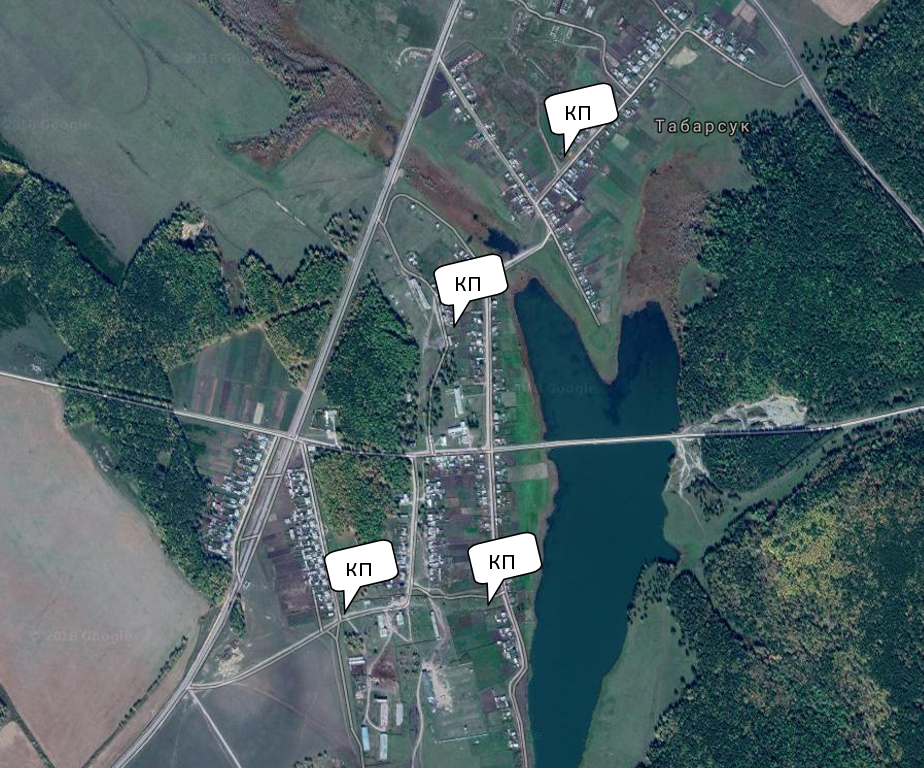 1. Контейнерная площадка,  с.Табарсук, ул.40 лет Победы, напротив д. № 122. Контейнерная площадка,  с.Табарсук, ул.Чумакова, напротив д. № 583. Контейнерная площадка,  с.Табарсук, ул.Школьная,  напротив  д. № 214. Контейнерная площадка,  с.Табарсук, ул.Животноводов,  напротив  д. № 1Приложение №1 к постановлению администрации  муниципального образования «Табарсук» от 22.02.2019г. № 9-пдер. Дута Аларского района Иркутской области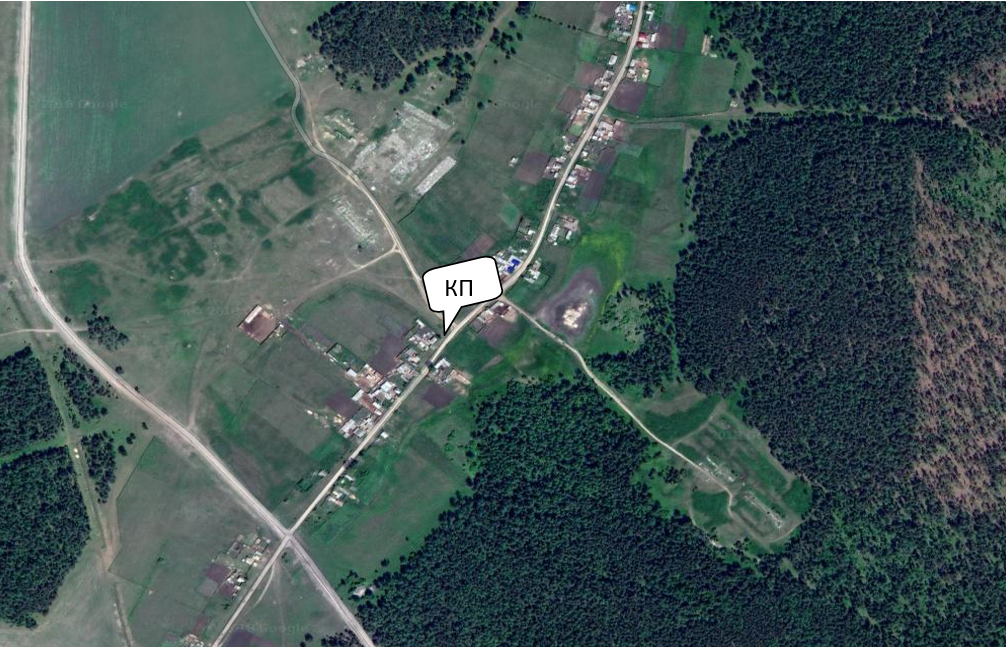 1. Контейнерная площадка,  дер.Дута, ул.Дутинская, напротив д. № 26Приложение №1 к постановлению администрации  муниципального образования «Табарсук» от 22.02.2019г. № 9-пдер. Кирюшина Аларского района Иркутской области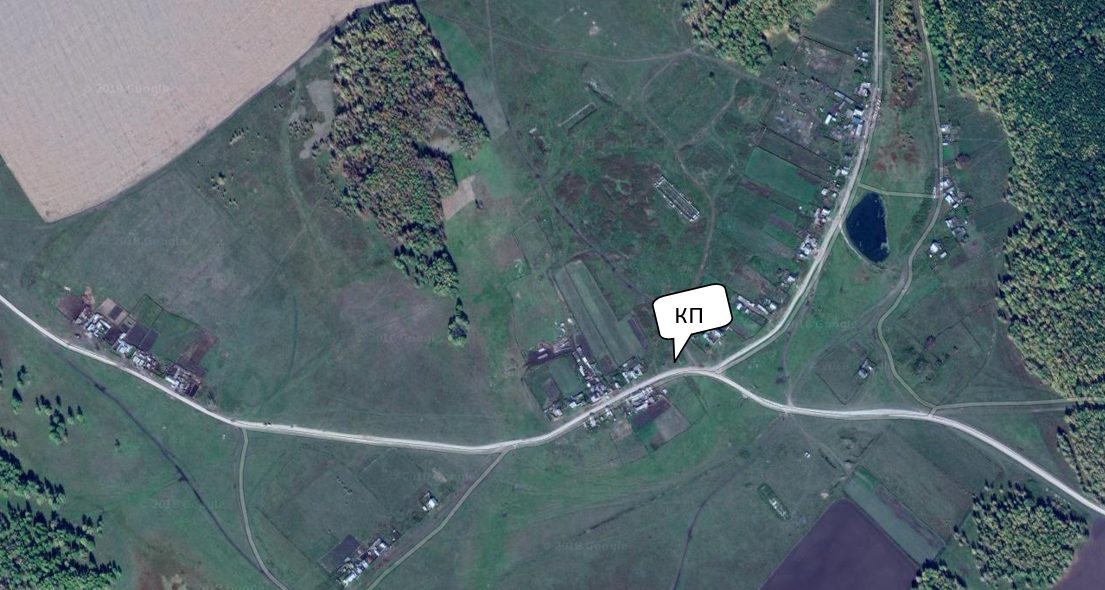 1. Контейнерная площадка,  дер.Кирюшина, ул.Центральная, напротив д. № 24Приложение №1 к постановлению администрации  муниципального образования «Табарсук» от 22.02.2019г. № 9-пдер. Большая Ерма Аларского района Иркутской области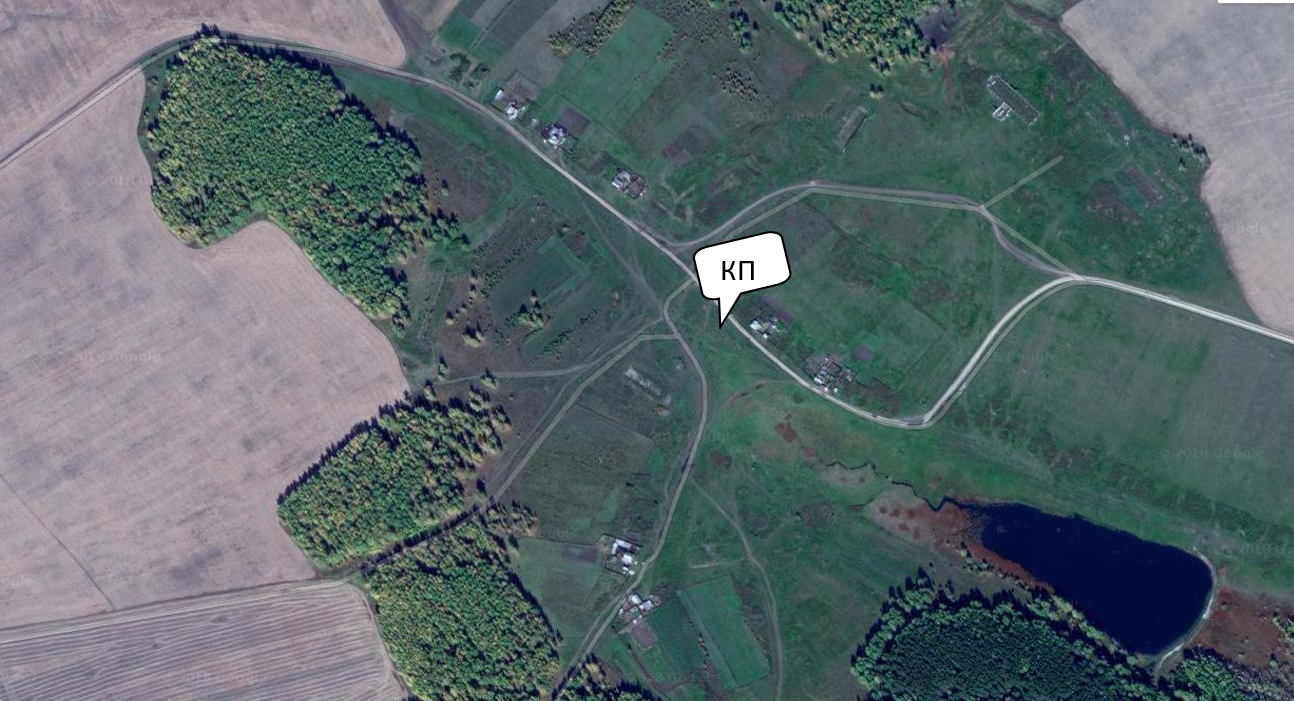 1. Контейнерная площадка,  дер.Большая Ерма, ул.Больше – Ерминская , напротив д. № 10РОССИЙСКАЯ ФЕДЕРАЦИЯИРКУТСКАЯ   ОБЛАСТЬАЛАРСКИЙ РАЙОНМУНИЦИПАЛЬНОЕ ОБРАЗОВАНИЕ «ТАБАРСУК»ПОСТАНОВЛЕНИЕот 28 февраля 2019 г. № 10-п	                                         с. Табарсук«Об утверждении мероприятий перечня проектовнародных инициатив, порядка организации работы по егореализации и расходования бюджетных средств»»В целях эффективной реализации в 2019 году мероприятий перечня народных инициатив, сформированных на собрании граждан муниципального образования «Табарсук» 25.01.2019г., в соответствии с Положением о предоставлении и расходовании в 2019 году субсидий из областного бюджета местным бюджетам в целях софинансирования расходных обязательств муниципальных образований Иркутской области на реализацию мероприятий перечня проектов народных инициатив, утвержденным постановлением Правительства Иркутской области от 14 февраля 2019 года № 108-пп, руководствуясь пунктом 1 статьи 78.1, пунктом 1 статьи 86, статьей 161 Бюджетного кодекса  Российской Федерации, Уставом муниципального образования  «Табарсук»,П О С Т А Н О В Л Я Ю:Утвердить мероприятия перечня проектов народных инициатив, реализация которых в 2019 году осуществляется за счет средств местного бюджета в объеме 6164 руб. 00 коп. и субсидии из областного бюджета, предоставляемой в целях софинансирования расходных обязательств муниципального образования, в объеме 199300 руб. 00 коп.:-  ремонт отопительной системы (замена регистров) МБУК «ИКЦ» МО «Табарсук».2. Установить ответственных должностных лиц администрации и срок исполнения мероприятий:-  ремонт отопительной системы (замена регистров) МБУК «ИКЦ» МО «Табарсук».в срок до 15 сентября 2019 года, возлагается на главу МО «Табарсук».Подготовка отчета об использовании субсидии из областного бюджета и представление его в срок до 1 февраля 2020 года в министерство экономического развития Иркутской области возлагается на начальника финансового отдела.3. Утвердить порядок организации работы по реализации мероприятий перечня проектов народных инициатив и расходования бюджетных средств: - исполнение мероприятий администрацией предусматривается в пределах доведенных лимитов бюджетных обязательств с соблюдением процедур, предусмотренных федеральным законом № 44-ФЗ «О контрактной системе в сфере закупок товаров, работ, услуг для обеспечения государственных и муниципальных нужд»;- заключить договора на ремонт отопительной системы (замена регистров) МБУК «ИКЦ» МО «Табарсук»  после заключения соглашения с Министерством экономического развития Иркутской области.4. Финансовому отделу Безродных Тамаре Александровне обеспечить внесение изменений в Решение о бюджете на 2019 год в части отражения расходов на реализацию мероприятий перечня проектов народных с учетом5. Настоящее постановление подлежит официальному опубликованию в «Табарсукском вестнике» и размещению на официальном сайте муниципального образования «Табарсук».6. Контроль за исполнением данного                                                                                                                      постановления оставляю за собой.Глава муниципального образования «Табарсук»:                        Т.С.Андреева     «18»02.2019г. №3-рРОССИЙСКАЯ ФЕДЕРАЦИЯИРКУТСКАЯ  ОБЛАСТЬАЛАРСКИЙ РАЙОНМУНИЦИПАЛЬНОЕ ОБРАЗОВАНИЕ «ТАБАРСУК»АДМИНИСТРАЦИЯРАСПОРЯЖЕНИЕОб отмене распоряжения администрации муниципального образования «Табарсук» от 27.12.2018г.  № 19-р «Об установлении предельных единых тарифов на услугу регионального оператора по обращению с твердыми коммунальными отходами на территории Иркутской области (Зона 2)в отношении ООО «РТ-НЭО Иркутск»(ИНН 3812065046)»В соответствии с Федеральным законом от 24 июня 1998 года № 89-ФЗ «Об отходах производства и потребления», постановлением Правительства Российской Федерации от 30 мая 2016 года № 484 «О ценообразовании в области обращения с твердыми коммунальными отходами», руководствуясь Уставом муниципального образования «Табарсук»,1.Отменить распоряжение администрации муниципального образования «Табарсук» от 27 декабря 2018 года № 19-р «Об утверждении предельных единых тарифов на услуги регионального оператора по обращению с твердыми коммунальными отходами на территории Иркутской области (Зона 2) в отношении ООО «РТ_НЭО Иркутск» (ИНН 3812065046).      2.  Настоящее распоряжение подлежит официальному опубликованию.	3. Контроль за исполнением настоящего распоряжения оставляю  за собой.	Глава МО «Табарсук»                                                                      Т.С.АндрееваПриложение 1 к решению Думы МО "Табарсук"                                                                                            "О внесении изменения в  бюджет МО "Табарсук" на 2019 год и наплановый период 2020 и 2021 годов"от"25"февраля 2019 г.№36/4Приложение 1 к решению Думы МО "Табарсук"                                                                                            "О внесении изменения в  бюджет МО "Табарсук" на 2019 год и наплановый период 2020 и 2021 годов"от"25"февраля 2019 г.№36/4Приложение 1 к решению Думы МО "Табарсук"                                                                                            "О внесении изменения в  бюджет МО "Табарсук" на 2019 год и наплановый период 2020 и 2021 годов"от"25"февраля 2019 г.№36/4Приложение 1 к решению Думы МО "Табарсук"                                                                                            "О внесении изменения в  бюджет МО "Табарсук" на 2019 год и наплановый период 2020 и 2021 годов"от"25"февраля 2019 г.№36/4Приложение 1 к решению Думы МО "Табарсук"                                                                                            "О внесении изменения в  бюджет МО "Табарсук" на 2019 год и наплановый период 2020 и 2021 годов"от"25"февраля 2019 г.№36/4Приложение 1 к решению Думы МО "Табарсук"                                                                                            "О внесении изменения в  бюджет МО "Табарсук" на 2019 год и наплановый период 2020 и 2021 годов"от"25"февраля 2019 г.№36/4Приложение 1 к решению Думы МО "Табарсук"                                                                                            "О внесении изменения в  бюджет МО "Табарсук" на 2019 год и наплановый период 2020 и 2021 годов"от"25"февраля 2019 г.№36/4Прогнозируемые доходы бюджета муниципального образования "Табарсук" на 2019г.Прогнозируемые доходы бюджета муниципального образования "Табарсук" на 2019г.Прогнозируемые доходы бюджета муниципального образования "Табарсук" на 2019г.Прогнозируемые доходы бюджета муниципального образования "Табарсук" на 2019г.Прогнозируемые доходы бюджета муниципального образования "Табарсук" на 2019г.Прогнозируемые доходы бюджета муниципального образования "Табарсук" на 2019г.Прогнозируемые доходы бюджета муниципального образования "Табарсук" на 2019г.(тыс.руб.)(тыс.руб.)НаименованиеКод бюджетной классификации Российской ФедерацииКод бюджетной классификации Российской ФедерацииКод бюджетной классификации Российской ФедерацииКод бюджетной классификации Российской ФедерацииСуммаСуммаНаименованиеглавного администратора доходовглавного администратора доходовдоходов местного бюджетадоходов местного бюджетаСуммаСуммаНАЛОГОВЫЕ И НЕНАЛОГОВЫЕ ДОХОДЫ0000001 00 00000 00 0000 0001 00 00000 00 0000 0001721,51721,5НАЛОГИ НА ПРИБЫЛЬ,ДОХОДЫ1821821 01 00000 00 0000 0001 01 00000 00 0000 000689,7689,7Налог на доходы физических лиц182 182 1 01 02000 01 0000 1101 01 02000 01 0000 110689,7689,7Налог на доходы физических лиц с доходов,источником которых является налоговый агент, за исключением доходов, в отношении которых исчисление и уплата налога осуществляется в соответствии со ст.227, 227.1 и 228 Налогового кодекса РФ1821821 01 02010 01 1000 1101 01 02010 01 1000 110689,7689,7НАЛОГИ НА ТОВАРЫ (РАБОТЫ, УСЛУГИ), РЕАЛИЗУЕМЫЕ НА ТЕРРИТОРИИ РОССИЙСКОЙ ФЕДЕРАЦИИ0000001 03 00000 00 0000 0001 03 00000 00 0000 000654,8654,8Доходы от уплаты акцизов на дизельное топливо, подлежащие распределению между бюджетами субъектов Российской Федерации и местными бюджетами с учетом установленных дифференцированных нормативов отчислений в местные бюджеты.1821821 03 02230 01 0000 1101 03 02230 01 0000 110237,4237,4Доходы от уплаты акцизов на моторные масла для дизельных и (или) карбюраторных (инжекторных) двигателей, подлежащие распределению между бюджетами субъектов Российской Федерации и местными бюджетами с учетом установленных дифференцированных нормативов отчислений в местные бюджеты.1821821 03 02240 01 0000 1101 03 02240 01 0000 1101,71,7Доходы от уплаты акцизов на автомобильный бензин, производимый на территории РФ, подлежащие распределению между бюджетами субъектов Российской Федерации и местными бюджетами с учетом установленных дифференцированных нормативов отчислений в местные бюджеты.1821821 03 02250 01 0000 1101 03 02250 01 0000 110459,8459,8Доходы от уплаты акцизов на прямогонный бензин, подлежащие распределению между бюджетами субъектов Российской Федерации и местными бюджетами с учетом установленных дифференцированных нормативов отчислений в местные бюджеты. 1821821 03 02260 01 0000 1101 03 02260 01 0000 110-44,1-44,1НАЛОГИ НА СОВОКУПНЫЙ ДОХОД0000001 05 00000 00 0000 0001 05 00000 00 0000 00035,735,7Единый сельскохозяйственный налог1821821 05 03010 01 1000 1101 05 03010 01 1000 11035,735,7НАЛОГИ НА ИМУЩЕСТВО0000001 06 00000 00 0000 0001 06 00000 00 0000 000341,3341,3Налог на имущество физических лиц, взимаемый по ставкам, применяемым к объектам налогообложения, расположенных в границах сельских поселений1821821 06 01030 10 1000 1101 06 01030 10 1000 1106,06,0Земельный налог1821821 06 06000 00 0000 1101 06 06000 00 0000 110335,3335,3Земельный налог с организаций, обладающих земельным участком, расположенным в границах сельских поселений.1821821 06 06033 10 1000 1101 06 06033 10 1000 11073,373,3Земельный налог с физических лиц, обладающих земельным участком, расположенным в границах сельских поселений.1821821 06 06043 10 1000 1101 06 06043 10 1000 110262,0262,0ШТРАФЫ, САНКЦИИ, ВОЗМЕЩЕНИЕ УЩЕРБА0000001 16 00000 00 0000 0001 16 00000 00 0000 0000,00,0БЕЗВОЗМЕЗДНЫЕ ПОСТУПЛЕНИЯ000 000 2 02 00000 00 0000 0002 02 00000 00 0000 0004611,34611,3Дотации бюджетам субъектов Российской Федерации и муниципальных образований0000002 02 15000 00 0000 1502 02 15000 00 0000 1504296,24296,2Дотации на выравнивание бюджетной обеспеченности0000002 02 15001 00 0000 1502 02 15001 00 0000 1504296,24296,2Дотации бюджетам сельских поселений на выравнивание бюджетной обеспеченности0310312 02 15001 10 0000 1502 02 15001 10 0000 1504296,24296,2Прочие субсидии бюджетам сельских поселений.0310312 02 49999 10 0000 1502 02 49999 10 0000 150199,3199,3Субвенции бюджетам субъектов Российской Федерации и муниципальных образований0000002 02 30000 00 0000 1502 02 30000 00 0000 150115,1115,1Субвенции бюджетам на осуществление первичного воинского учета на территориях, где отсутствуют военные комиссариаты0000002 02 35118 00 0000 1502 02 35118 00 0000 150115,1115,1Субвенции бюджетам сельских поселений на осуществление первичного воинского учета на территориях, где отсутствуют военные комиссариаты0310312 02 35118 10 0000 1502 02 35118 10 0000 150115,1115,1Субвенции местным бюджетам на выполнение передаваемых полномочий субъектов Российской Федерации0000002 02 30024 00 0000 1502 02 30024 00 0000 1500,70,7Субвенции бюджетам сельских поселений на выполнение передаваемых полномочий субъектов Российской Федерации0310312 02 30024 10 0000 1502 02 30024 10 0000 1500,70,7ВСЕГО ДОХОДОВ6332,86332,8Приложение 5к решению Думы МО "Табарсук"                                                                        "О внесении изменения в бюджет МО "Табарсук" на 2019 год и наплановый период 2020 и 2021 годов."от  25 февраля  2019 г. № 36/4Приложение 5к решению Думы МО "Табарсук"                                                                        "О внесении изменения в бюджет МО "Табарсук" на 2019 год и наплановый период 2020 и 2021 годов."от  25 февраля  2019 г. № 36/4Приложение 5к решению Думы МО "Табарсук"                                                                        "О внесении изменения в бюджет МО "Табарсук" на 2019 год и наплановый период 2020 и 2021 годов."от  25 февраля  2019 г. № 36/4Приложение 5к решению Думы МО "Табарсук"                                                                        "О внесении изменения в бюджет МО "Табарсук" на 2019 год и наплановый период 2020 и 2021 годов."от  25 февраля  2019 г. № 36/4Приложение 5к решению Думы МО "Табарсук"                                                                        "О внесении изменения в бюджет МО "Табарсук" на 2019 год и наплановый период 2020 и 2021 годов."от  25 февраля  2019 г. № 36/4Приложение 5к решению Думы МО "Табарсук"                                                                        "О внесении изменения в бюджет МО "Табарсук" на 2019 год и наплановый период 2020 и 2021 годов."от  25 февраля  2019 г. № 36/4Приложение 5к решению Думы МО "Табарсук"                                                                        "О внесении изменения в бюджет МО "Табарсук" на 2019 год и наплановый период 2020 и 2021 годов."от  25 февраля  2019 г. № 36/4Приложение 5к решению Думы МО "Табарсук"                                                                        "О внесении изменения в бюджет МО "Табарсук" на 2019 год и наплановый период 2020 и 2021 годов."от  25 февраля  2019 г. № 36/4Приложение 5к решению Думы МО "Табарсук"                                                                        "О внесении изменения в бюджет МО "Табарсук" на 2019 год и наплановый период 2020 и 2021 годов."от  25 февраля  2019 г. № 36/4Приложение 5к решению Думы МО "Табарсук"                                                                        "О внесении изменения в бюджет МО "Табарсук" на 2019 год и наплановый период 2020 и 2021 годов."от  25 февраля  2019 г. № 36/4Приложение 5к решению Думы МО "Табарсук"                                                                        "О внесении изменения в бюджет МО "Табарсук" на 2019 год и наплановый период 2020 и 2021 годов."от  25 февраля  2019 г. № 36/4Приложение 5к решению Думы МО "Табарсук"                                                                        "О внесении изменения в бюджет МО "Табарсук" на 2019 год и наплановый период 2020 и 2021 годов."от  25 февраля  2019 г. № 36/4Распределение бюджетных ассигнований Распределение бюджетных ассигнований Распределение бюджетных ассигнований Распределение бюджетных ассигнований по разделам и подразделам классификации расходов бюджетов на 2019 год.по разделам и подразделам классификации расходов бюджетов на 2019 год.по разделам и подразделам классификации расходов бюджетов на 2019 год.по разделам и подразделам классификации расходов бюджетов на 2019 год.(тыс.рублей)(тыс.рублей)(тыс.рублей)(тыс.рублей)Наименованиекоды ведомственной классификациикоды ведомственной классификацииСумма         2019 годНаименованиеразделподразделСумма         2019 годОБЩЕГОСУДАРСТВЕННЫЕ ВОПРОСЫ01     3 371,60   Функционирование высшего должностного лица субъекта Российской Федерации и органа местного самоуправления0102         625,30   Функционирование законодательных (представительных) органов государственной власти и представительных органов муниципальных образований0103             1,00   Функционирование Правительства РФ, высших исполнительных органов государственной власти субъектов РФ, местных администраций0104      2 307,60   Обеспечение деятельности финансовых, налоговых и таможенных органов и органов финансового (финансово-бюджетного) надзора0106         427,00   Резервные фонды0111           10,00   Другие общегосударственные вопросы0113             0,70   НАЦИОНАЛЬНАЯ ОБОРОНА02        115,10   Мобилизационная и вневойсковая подготовка0203         115,10   НАЦИОНАЛЬНАЯ БЕЗОПАСНОСТЬ И ПРАВООХРАНИТЕЛЬНАЯ ДЕЯТЕЛЬНОСТЬ03            5,00   Защита населения и территории от чрезвычайных ситуаций природного и техногенного характера, гражданская оборона0309             5,00   НАЦИОНАЛЬНАЯ ЭКОНОМИКА04        654,80   Общеэкономические вопросы0401Содержание и управление дорожным хозяйством(фондом)0409         654,80   Другие вопросы в области национальной экономики0412ЖИЛИЩНО-КОММУНАЛЬНОЕ ХОЗЯЙСТВО05          14,00   Жилищное хозяйство0501Коммунальное хозяйство0502             5,00   Благоустройство0503             9,00   КУЛЬТУРА, КИНЕМАТОГРАФИЯ08     2 130,50   Культура0801      2 130,50   СОЦИАЛЬНАЯ ПОЛИТИКА10        120,00   Пенсионное обеспечение1001         120,00   ФИЗИЧЕСКАЯ КУЛЬТУРА И СПОРТ11            3,00   Физическая культура и спорт1101             3,00   Межбюджетные трансферты бюджетам субъектов Российской Федерации и муниципальных образований общего характера14            4,90   Прочие межбюджетные трансферты бюджетам субъектов Российской Федерации и муниципальных образований общего характера1403             4,90   ВСЕГО РАСХОДОВ     6 418,90   Приложение 7к решению Думы МО "Табарсук"                                                                                                                                                                              "О внесении изменения в бюджет МО "Табарсук" на 2019 год и наплановый период 2020 и 2021 годов".от" 25" февраля 2019г.№36/4 дмо Приложение 7к решению Думы МО "Табарсук"                                                                                                                                                                              "О внесении изменения в бюджет МО "Табарсук" на 2019 год и наплановый период 2020 и 2021 годов".от" 25" февраля 2019г.№36/4 дмо Приложение 7к решению Думы МО "Табарсук"                                                                                                                                                                              "О внесении изменения в бюджет МО "Табарсук" на 2019 год и наплановый период 2020 и 2021 годов".от" 25" февраля 2019г.№36/4 дмо Приложение 7к решению Думы МО "Табарсук"                                                                                                                                                                              "О внесении изменения в бюджет МО "Табарсук" на 2019 год и наплановый период 2020 и 2021 годов".от" 25" февраля 2019г.№36/4 дмо Приложение 7к решению Думы МО "Табарсук"                                                                                                                                                                              "О внесении изменения в бюджет МО "Табарсук" на 2019 год и наплановый период 2020 и 2021 годов".от" 25" февраля 2019г.№36/4 дмо Приложение 7к решению Думы МО "Табарсук"                                                                                                                                                                              "О внесении изменения в бюджет МО "Табарсук" на 2019 год и наплановый период 2020 и 2021 годов".от" 25" февраля 2019г.№36/4 дмо РАСПРЕДЕЛЕНИЕ БЮДЖЕТНЫХ АССИГНОВАНИЙ ПО ЦЕЛЕВЫМ СТАТЬЯМ,ГРУППАМ ВИДОВ РАСХОДОВ, РАЗДЕЛАМ. ПОДРАЗДЕЛАМКЛАССИФИКАЦИИ РАСХОДОВ БЮДЖЕТОВ НА 2019 ГОДРАСПРЕДЕЛЕНИЕ БЮДЖЕТНЫХ АССИГНОВАНИЙ ПО ЦЕЛЕВЫМ СТАТЬЯМ,ГРУППАМ ВИДОВ РАСХОДОВ, РАЗДЕЛАМ. ПОДРАЗДЕЛАМКЛАССИФИКАЦИИ РАСХОДОВ БЮДЖЕТОВ НА 2019 ГОДРАСПРЕДЕЛЕНИЕ БЮДЖЕТНЫХ АССИГНОВАНИЙ ПО ЦЕЛЕВЫМ СТАТЬЯМ,ГРУППАМ ВИДОВ РАСХОДОВ, РАЗДЕЛАМ. ПОДРАЗДЕЛАМКЛАССИФИКАЦИИ РАСХОДОВ БЮДЖЕТОВ НА 2019 ГОДРАСПРЕДЕЛЕНИЕ БЮДЖЕТНЫХ АССИГНОВАНИЙ ПО ЦЕЛЕВЫМ СТАТЬЯМ,ГРУППАМ ВИДОВ РАСХОДОВ, РАЗДЕЛАМ. ПОДРАЗДЕЛАМКЛАССИФИКАЦИИ РАСХОДОВ БЮДЖЕТОВ НА 2019 ГОДРАСПРЕДЕЛЕНИЕ БЮДЖЕТНЫХ АССИГНОВАНИЙ ПО ЦЕЛЕВЫМ СТАТЬЯМ,ГРУППАМ ВИДОВ РАСХОДОВ, РАЗДЕЛАМ. ПОДРАЗДЕЛАМКЛАССИФИКАЦИИ РАСХОДОВ БЮДЖЕТОВ НА 2019 ГОДРАСПРЕДЕЛЕНИЕ БЮДЖЕТНЫХ АССИГНОВАНИЙ ПО ЦЕЛЕВЫМ СТАТЬЯМ,ГРУППАМ ВИДОВ РАСХОДОВ, РАЗДЕЛАМ. ПОДРАЗДЕЛАМКЛАССИФИКАЦИИ РАСХОДОВ БЮДЖЕТОВ НА 2019 ГОД(тыс.рублей)(тыс.рублей)(тыс.рублей)(тыс.рублей)(тыс.рублей)(тыс.рублей)Наименованиекоды ведомственной классификациикоды ведомственной классификациикоды ведомственной классификациикоды ведомственной классификацииСуммаНаименованиецелевая статьявид расходовразделподразделСуммаОБЩЕГОСУДАРСТВЕННЫЕ  ВОПРОСЫ49 0 00 00000    3 371,60   Обеспечение деятельности исполнительного органа власти муниципального образования49 2 00 00000         625,30   Глава муниципального образования49 2 23 00000         625,30   Расходы на выплату персоналу в целях обеспечения выполнения функций государственными органами, казенными учреждениями,органами управления государственными внебюджетными фондами49 2 23 60110100         625,30   Функционирование высшего должностного лица сбъекта Российской Федерации и органа местного самоуправления49 2 23 601101000102         625,30   Обеспечение деятельности законодательного органа власти муниципального образования49 1 00 00000             1,00   Дума муниципального образования "Табарсук"49 1 22 00000             1,00   Закупка товаров, работ и услуг 49 1 22 60120200             1,00   Функционирование законодательных (представительных) органов государственной власти и представительных органов муниципальных образований49 1 22 601202000103             1,00   Обеспечение деятельности исполнительного органа власти муниципального образования49 2 00 00000      2 307,60   Аппарат администрации49 2 24 00000      2 307,60   Расходы на выплату персоналу в целях обеспечения выполнения функций государственными органами, казенными учреждениями,органами управления государственными внебюджетными фондами49 2 24 60110100      1 961,20   Функционирование Правительства РФ, высших исполнительных органов государственной власти субъектов РФ, местных администраций49 2 24 601101000104      1 961,20   Закупка товаров, работ и услуг 49 2 24 60120200         341,40   Функционирование Правительства РФ, высших исполнительных органов государственной власти субъектов РФ, местных администраций49 2 24 601202000104         341,40   Иные бюджетные ассигнования49 2 24 60120800             5,00   Функционирование Правительства РФ, высших исполнительных органов государственной власти субъектов РФ, местных администраций49 2 24 60120 800 01 04             5,00   Финансовый отдел администрации49 2 25 00000         427,00   Расходы на выплату персоналу в целях обеспечения выполнения функций государственными органами, казенными учреждениями,органами управления государственными внебюджетными фондами49 2 25 60110100         425,90   Обеспечение деятельности финансовых, налоговых и таможенных органов и органов финансового (финансово-бюджетного) надзора49 2 25 6011010001 06         425,90   Закупка товаров, работ и услуг49 2 25 60120200             1,00   Обеспечение деятельности финансовых, налоговых и таможенных органов и органов финансового (финансово-бюджетного) надзора49 2 25 601202000106             1,00   Иные бюджетные ассигнования49 2 25 60120800             0,10   Обеспечение деятельности финансовых, налоговых и таможенных органов и органов финансового (финансово-бюджетного) надзора49 2 25 60120800 0106             0,10   Резервные фонды местных администраций45 0 25 00000           10,00   Иные бюджетные ассигнования45 0 25 60120800           10,00   Резервные фонды45 0 25 60120 8000111           10,00   Осуществление областных государственных полномочий по определению перечня должностных лиц органов местного самоуправления, уполномоченных составлять протоколы об административных правонарушениях, предусмотренных отдельными законами Иркутской области об административной ответственности.43 3 00 73150             0,70   Закупка товаров, работ и услуг 43 3 00 73150200             0,70   Другие общегосударственные вопросы43 3 00 731502000113             0,70   НАЦИОНАЛЬНАЯ ОБОРОНА       115,10   Осуществление первичного воинского учета на территориях.где отсутствуют военные комиссариаты43 3 00 51180         115,10   Расходы на выплату персоналу в целях обеспечения выполнения функций государственными органами, казенными учреждениями,органами управления государственными внебюджетными фондами43 3 00 51180100           86,40   Мобилизационная и вневойсковая подготовка43 3 00 511801000203           86,40   Закупка товаров, работ и услуг 43 3 00 51180200           27,80   Мобилизационная и вневойсковая подготовка43 3 00 511802000203           27,80   НАЦИОНАЛЬНАЯ БЕЗОПАСНОСТЬ И ПРАВООХРАНИТЕЛЬНАЯ ДЕЯТЕЛЬНОСТЬ            5,00   Мероприятия по предупреждению и ликвидации последствий ЧС и стихийных бедствий46 8 00 00000             5,00   Предупреждение и ликвидация последствий чрезвычайных ситуаций и стихийных бедствий природного и техногенного характера46 8 26 60120             5,00   Закупка товаров, работ и услуг46 8 26 60120200             5,00   Защита населения и территории от чрезвычайных ситуаций природного и техногенного характера, гражданская оборона46 8 26 601202000309             5,00   НАЦИОНАЛЬНАЯ ЭКОНОМИКА       654,80   Содержание и управление дорожным хозяйством ( фондом)47 5 27 00000         654,80   Закупка товаров, работ и услуг 47 5 27 60120200         654,80   Дорожное хозяйство (дорожные фонды)47 5 27 601202000409         654,80   ЖИЛИЩНО-КОММУНАЛЬНОЕ ХОЗЯЙСТВО         14,00   Жилищное хозяйство                 -    Коммунальное хозяйство           5,00   Мероприятия в области коммунального хозяйства48 1 28 00000             5,00   Закупка товаров, работ и услуг 48 1 28 60120200             5,00   Поддержка коммунального хозяйства48 1 28 601202000502             5,00   Благоустройство           9,00   Мероприятия в области благоустройства69 0 00 00000             5,00   Закупка товаров, работ и услуг 69 0 43 60120200             5,00   Уличное освещение69 0 43 601202000503             5,00   Мероприятия в области благоустройства69 0 00 00000             4,00   Закупка товаров, работ и услуг69 0 41 60120200             4,00   Прочие мероприятия по благоустройству городских округов и поселений69 0 41 601202000503             4,00   КУЛЬТУРА И КИНЕМАТОГРАФИЯ    2 130,50   Культура      1 925,00   Обеспечение деятельности (оказание услуг) подведомственного учреждения в области культуры44 0 00 00000      1 425,00   Предоставление субсидий бюджетным, автономным учреждениям и иным некоммерческим организациям44 0 99 60210600      1 425,00   Учреждения культуры и мероприятия в сфере культуры и кинематографии44 0 99 602106000801      1 425,00   Обеспечение деятельности (оказание услуг) подведомственного учреждения в области культуры44 0 00 00000         500,00   Предоставление субсидий бюджетным, автономным учреждениям и иным некоммерческим организациям44 2 99 60210600         500,00   Библиотеки44 2 99 602106000801         500,00   Реализация мероприятий перечня проектов народных инициатив44 0 99 723706000801         199,30   Фонд софинансирования мероприятий перечня народнгых инициатив44 0 99 723706000801             6,20   СОЦИАЛЬНАЯ ПОЛИТИКА       120,00   Доплаты к пенсиям, дополнительное пенсионное обеспечение49 3 00 00000         120,00   Доплаты к пенсиям государственных служащих субъектов Российской Федерации и муниципальных служащих49 3 21 00000         120,00   Социальное обеспечение и иные выплаты населению49 3 21 60120300         120,00   Пенсионное обеспечение49 3 21 601203001001         120,00   ФИЗИЧЕСКАЯ КУЛЬТУРА И СПОРТ            3,00   Физкультурно-оздоровительная работа и спортивные мероприятия50 2 00 00000             3,00   Мероприятия в области физической культуры и спорта50 2 97 00000             3,00   Закупка товаров, работ и услуг50 2 97 60120200             3,00   Физическая культура 50 2 97 601202001101             3,00   Межбюджетные трансферты бюджетам субъектов Российской Федерации и муниципальных образований общего характера            4,90   Межбюджетные трансферты муниципального образования68 1 29 00000             4,90   Межбюджетные трансферты 68 1 29 60120500             4,90   Прочие межбюджетные трансферты бюджетам субъектов Российской Федерации и муниципальных образований общего характера68 1 29 601205001403             4,90   ВСЕГО РАСХОДОВ    6 418,90   Приложение 9к решению Думы МО "Табарсук"                                                   "О внесении изменения в  бюджет МО "Табарсук" на 2019 год и на плановый период 2020 и 2021 годов".от 25 февраля  2019г.№ 36/4 дмоПриложение 9к решению Думы МО "Табарсук"                                                   "О внесении изменения в  бюджет МО "Табарсук" на 2019 год и на плановый период 2020 и 2021 годов".от 25 февраля  2019г.№ 36/4 дмоПриложение 9к решению Думы МО "Табарсук"                                                   "О внесении изменения в  бюджет МО "Табарсук" на 2019 год и на плановый период 2020 и 2021 годов".от 25 февраля  2019г.№ 36/4 дмоПриложение 9к решению Думы МО "Табарсук"                                                   "О внесении изменения в  бюджет МО "Табарсук" на 2019 год и на плановый период 2020 и 2021 годов".от 25 февраля  2019г.№ 36/4 дмоПриложение 9к решению Думы МО "Табарсук"                                                   "О внесении изменения в  бюджет МО "Табарсук" на 2019 год и на плановый период 2020 и 2021 годов".от 25 февраля  2019г.№ 36/4 дмоПриложение 9к решению Думы МО "Табарсук"                                                   "О внесении изменения в  бюджет МО "Табарсук" на 2019 год и на плановый период 2020 и 2021 годов".от 25 февраля  2019г.№ 36/4 дмоВЕДОМСТВЕННАЯ СТРУКТУРА РАСХОДОВ МЕСТНОГО БЮДЖЕТА НА 2019год (ПО ГЛАВНЫМ РАСПОРЯДИТЕЛЯМ СРЕДСТВМЕСТНОГО БЮДЖЕТА, РАЗДЕЛАМ, ПОДРАЗДЕЛАМ, ЦЕЛЕВЫМ СТАТЬЯМ, ГРУППАМ ВИДОВ РАСХОДОВ КЛАССИФИКАЦИИРАСХОДОВ БЮДЖЕТА)ВЕДОМСТВЕННАЯ СТРУКТУРА РАСХОДОВ МЕСТНОГО БЮДЖЕТА НА 2019год (ПО ГЛАВНЫМ РАСПОРЯДИТЕЛЯМ СРЕДСТВМЕСТНОГО БЮДЖЕТА, РАЗДЕЛАМ, ПОДРАЗДЕЛАМ, ЦЕЛЕВЫМ СТАТЬЯМ, ГРУППАМ ВИДОВ РАСХОДОВ КЛАССИФИКАЦИИРАСХОДОВ БЮДЖЕТА)ВЕДОМСТВЕННАЯ СТРУКТУРА РАСХОДОВ МЕСТНОГО БЮДЖЕТА НА 2019год (ПО ГЛАВНЫМ РАСПОРЯДИТЕЛЯМ СРЕДСТВМЕСТНОГО БЮДЖЕТА, РАЗДЕЛАМ, ПОДРАЗДЕЛАМ, ЦЕЛЕВЫМ СТАТЬЯМ, ГРУППАМ ВИДОВ РАСХОДОВ КЛАССИФИКАЦИИРАСХОДОВ БЮДЖЕТА)ВЕДОМСТВЕННАЯ СТРУКТУРА РАСХОДОВ МЕСТНОГО БЮДЖЕТА НА 2019год (ПО ГЛАВНЫМ РАСПОРЯДИТЕЛЯМ СРЕДСТВМЕСТНОГО БЮДЖЕТА, РАЗДЕЛАМ, ПОДРАЗДЕЛАМ, ЦЕЛЕВЫМ СТАТЬЯМ, ГРУППАМ ВИДОВ РАСХОДОВ КЛАССИФИКАЦИИРАСХОДОВ БЮДЖЕТА)ВЕДОМСТВЕННАЯ СТРУКТУРА РАСХОДОВ МЕСТНОГО БЮДЖЕТА НА 2019год (ПО ГЛАВНЫМ РАСПОРЯДИТЕЛЯМ СРЕДСТВМЕСТНОГО БЮДЖЕТА, РАЗДЕЛАМ, ПОДРАЗДЕЛАМ, ЦЕЛЕВЫМ СТАТЬЯМ, ГРУППАМ ВИДОВ РАСХОДОВ КЛАССИФИКАЦИИРАСХОДОВ БЮДЖЕТА)ВЕДОМСТВЕННАЯ СТРУКТУРА РАСХОДОВ МЕСТНОГО БЮДЖЕТА НА 2019год (ПО ГЛАВНЫМ РАСПОРЯДИТЕЛЯМ СРЕДСТВМЕСТНОГО БЮДЖЕТА, РАЗДЕЛАМ, ПОДРАЗДЕЛАМ, ЦЕЛЕВЫМ СТАТЬЯМ, ГРУППАМ ВИДОВ РАСХОДОВ КЛАССИФИКАЦИИРАСХОДОВ БЮДЖЕТА)(тыс.рублей)(тыс.рублей)НаименованиеКВСРРзПРКЦСРКВРСумма на 2019г.ФИНАНСОВЫЙ ОТДЕЛ МО "Табарсук"031431,90Общегосударственные вопросы0310100427,00Обеспечение деятельности финансовых, налоговых и таможенных органов и органов финансового (финансово-бюджетного) надзора0310106427,00Обеспечение деятельности исполнительного органа власти муниципального образования031010649 2 00 00000427,00Финансовый отдел администрации031010649 2 25 00000427,00Расходы на выплаты по оплате труда работников органа местного самоуправления031010649 2 25 60110425,90Расходы на выплату персоналу в целях обеспечения выполнения функций государственными органами, казенными учреждениями, органами управления государственными внебюджетными фондами031010649 2 25 60110100425,90Расходы на обеспечение функций органа местного самоуправления031010649 2 25 601201,10Закупка товаров, работ и услуг 031010649 2 25 601202001,00Иные бюджетные ассигнования031010649 2 25 601208000,10Межбюджетные трансферты бюджетам субъектов РФ и муниципальных образований общего характера03114004,90Прочие межбюджетные трансферты бюджетам субъектов РФ и муниципальных образований общего характера03114034,90Межбюджетные трансферты муниципального образования031140368 1 29 000004,90Расходы на обеспечение функций органа местного самоуправления031140368 1 29 601204,90Межбюджетные трансферты031140368 1 29 601205004,90АДМИНИСТРАЦИЯ МО "Табарсук"1702 944,60Общегосударственные вопросы17001002 944,60Функционирование высшего должностного лица субъекта РФ и органа местного самоуправления1700102625,30Обеспечение деятельности исполнительного органа власти муниципального образования170010249 2 00 00000625,30Глава муниципального образования170010249 2 23 00000   625,30Расходы на выплаты по оплате труда работников органа местного самоуправления170010249 2 23 60110625,30Расходы на выплату персоналу в целях обеспечения выполнения функций государственными органами, казенными учреждениями, органами управления государственными внебюджетными фондами170010249 2 23 60110   100625,30Функционирование законодательных (представительных) органов государственной власти и представительных органов муниципальных образований17001031,00Обеспечение деятельности законодательного органа муниципального образования170010349 1 00 000001,00Обеспечение деятельности Думы муниципального образования170010349 1 22 000001,00Расходы на обеспечение функций органа местного самоуправления170010349 1 22 601201,00Закупка товаров, работ и услуг 170010349 1 22 601202001,00Функционирование Правительства РФ,высших исполнительных органов государственной власти субъектов РФ,  местных администраций17001042 307,60Обеспечение деятельности исполнительного органа власти муниципального образования170010449 2 00 000002 307,60Аппарат администрации170010449 2 24 000002 307,60Расходы на выплаты по оплате труда работников органа местного самоуправления170010449 2 24 601101 961,20Расходы на выплату персоналу в целях обеспечения выполнения функций государственными органами, казенными учреждениями, органами управления государственными внебюджетными фондами170010449 2 24 601101001 961,20Расходы на обеспечение функций органа местного самоуправления170010449 2 24 60120346,40Закупка товаров, работ и услуг170010449 2 24 60120200341,40Иные бюджетные ассигнования170010449 2 24 601208005,00Резервные фонды170011110,00Резервные фонды170011145 0 00 0000010,00Резервные фонды местных администраций170011145 0 25 0000010,00Расходы на обеспечение функций органа местного самоуправления170011145 0 25 6012010,00Иные бюджетные ассигнования170011145 0 25 6012080010,00Другие общегосударственные вопросы17001130,70Осуществление полномочий органом местного самоуправления170011343 3 00 000000,70Осуществление областных государственных полномочий по определению перечня должностных лиц органов местного самоуправления, уполномоченных составлять протоколы об административных правонарушениях, предусмотренных отдельными законами Иркутской области об административной ответственности.170011343 3 00 731500,70Расходы на обеспечение функций органа местного самоуправления170011343 3 00 731500,70Закупка товаров, работ и услуг170011343 3 00 731502000,70Национальная оборона1700200115,10Мобилизационная и вневойсковая подготовка1700203115,10Осуществление полномочий  органом местного самоуправления170020343 3 00 00000115,10Осуществление первичного воинского учета на территориях,где отсутствуют военные комиссариаты170020343 3 00 51180115,10Расходы на выплаты по оплате труда работников органа местного самоуправления170020343 3 00 5118084,60Расходы на выплату персоналу в целях обеспечения выполнения функций государственными органами, казенными учреждениями, органами управления государственными внебюджетными фондами170020343 3 00 5118010084,60Расходы на обеспечение функций органа местного самоуправления170020343 3 00 5118029,60Закупка товаров, работ и услуг170020343 3 00 5118020029,60Национальная безопасность и правоохранительная деятельность17003005,00Защита населения и территории от чрезвычайных ситуаций природного и техгогенного характера, гражданская оборона17003095,00Мероприятия по предупреждению и ликвидации последствий чрезвычайных ситуаций и стихийных бедствий природного и техногенного характера170030946 8 00 000005,00Предупреждение и ликвидация последствий ЧС и стихийных бедствий природного и техногенного характера170030946 8 26 000005,00Расходы на обеспечение функций органа местного самоуправления170030946 8 26 601205,00Закупка товаров, работ и услуг170030946 8 26 601202005,00Национальная экономика1700400654,80Дорожное хозяйство (дорожные фонды)1700409654,80Дорожное хозяйство (дорожный фонд)170040947 5 00 00000654,80Содержание и управление дорожным хозяйством ( фондом)170040947 5 27 00000654,80Закупка товаров, работ и услуг 170040947 5 27 60120200654,80Жилищно-коммунальное хозяйство170050014,00Жилищное хозяйство 17005010,00Коммунальное хозяйство17005025,00Поддержка коммунального хозяйства170050248 1 00 000005,00Мероприятия в области коммунального хозяйства170050248 1 28 000005,00Расходы на обеспечение функций органа местного самоуправления170050248 1 28 601205,00Закупка товаров, работ и услуг 170050248 1 28 601202005,00Благоустройство17005039,00Мероприятия в области благоустройства170050369 0 00 000009,00Уличное освещение170050369 0 43 000005,00Расходы на обеспечение функций органа местного самоуправления170050369 0 43 601205,00Закупка товаров, работ и услуг 170050369 0 43 601202005,00Прочие мероприятия по благоустройству городских округов и поселений170050369 0 41 000004,00Расходы на обеспечение функций органа местного самоуправления170050369 0 41 601204,00Закупка товаров, работ и услуг 170050369 0 41 601202004,00Культура. кинематография17008012 130,50Культура17008012 130,50Обеспечение деятельности (оказание услуг) подведомственного учреждения в области культуры.170080144 0 00 000001 425,00Учреждения культуры и мероприятия в сфере культуры и кинематографии170080144 0 99 000001 425,00Cубсидии подведомственным бюджетным учреждениям на выполнение муниципального задания170080144 0 99 602101 425,00Предоставление субсидий бюджетным, автономным учреждениям и иным некоммерческим организациям170080144 0 99 602106001 425,00Библиотеки170080144 2 00 00000500,00Обеспечение деятельности подведоственного учреждения170080144 2 99 00000500,00Cубсидии подведомственным бюджетным учреждениям на выполнение муниципального задания170080144 2 99 60210500,00Предоставление субсидий бюджетным, автономным учреждениям и иным некоммерческим организациям170080144 2 99 60210600500,00Реализация мероприятий перечня народных инициатив170080144 0 99 72370600199,30Фонд софинансирования мероприятий перечня проектов народных инициатив170080144 0 99 723706006,20Социальная политика1701000120,00Пенсионное обеспечение1701001120,00Доплаты к пенсиям, дополнительное пенсионное обеспечение170100149 3 00 00000120,00Доплаты к пенсиям государственных служащих субъектов Российской Федерации и муниципальных служащих170100149 3 21 00000120,00Расходы на обеспечение функций органа местного самоуправления170100149 3 21 60120120,00Социальное обеспечение и иные выплаты населению170100149 3 21 60120300120,00Физическая культура и спорт17011003,00Физическая культура 17011013,00Физкультурно-оздоровительная работа и спортивные мероприятия170110150 2 00 000003,00Мероприятия в области физической культуры и спорта170110150 2 97 000003,00Расходы на обеспечение функций органа местного самоуправления170110150 2 97 601203,00Закупка товаров, работ и услуг для государственных (муниципальных) нужд170110150 2 97 601202003,00ВСЕГО РАСХОДОВ1706 418,90Наименование программыМуниципальная программа по развитию малого и среднего предпринимательства на территории муниципального образования «Табарсук» на 2019-2021 годы (далее - Программа)Основания для разработкиФедеральный закон от 06 октября 2003 года №131-ФЗ «Об общих принципах организации местного самоуправления в Российской Федерации», Федеральный закон от 24 июля 2007 года № 209-ФЗ «О развитии малого и среднего предпринимательства в Российской ФедерацииРазработчик программыАдминистрация муниципального образования «Табарсук»Заказчик программыАдминистрация муниципального образования «Табарсук»Цели программыСоздание условий для развития субъектов малого и среднего предпринимательства в условиях формирования конкурентной среды в экономике муниципального образования «Табарсук» Аларского муниципального районаЗадачи программыСодействие развитию малого и среднего предпринимательства на территории муниципального образования «Табарсук»;оказание содействия субъектам малого и среднего предпринимательства муниципального образования «Табарсук»  в продвижении производимых ими товаров (работ, услуг);обеспечение занятости и развитие самозанятости населения муниципального образования «Табарсук»;увеличение доли производимых субъектами малого и среднего предпринимательства товаров (работ, услуг) в объеме продукции, производимой предприятиями муниципального образования «Табарсук»;достижение баланса интересов бизнеса и уровня налогообложения для субъектов малого и среднего предпринимательства муниципального образования «Табарсук».Сроки реализации Программы2019-2021 годыИсполнители мероприятий программыАдминистрация муниципального образования «Табарсук»Результаты  реализации
ПрограммыОбеспечение стабильной занятости в секторе малого и среднего бизнеса;увеличение налоговых и неналоговых поступлений от субъектов малого и среднего предпринимательства в бюджет муниципального образования «Табарсук»;развитие инфраструктуры поселения и улучшение качества предоставляемых услугКонтроль за выполнением ПрограммыАдминистрация муниципального образования «Табарсук»№п/пНаименование мероприятияСрок исполненияИсполнители№п/пНаименование мероприятияИсполнители1.Разработка и утверждение решений по совершенствованию нормативно-правовой базы регулирования предпринимательской деятельности и поддержки малого и среднего бизнесаВ течение всего периодаАдминистрация, Координационный  совет по развитию МСП2.Регулярное освещение в средствах массовой информации о принимаемых мерах по поддержке и развитию предпринимательства в районе, популяризация законотворческих инициатив государства и общественных организаций, обеспечение гласности и открытости в сфере малого и среднего бизнеса.В течение всего периодаАдминистрация   3.Обеспечение субъектов малого и среднего предпринимательства консультативной и правовой помощью.В течение всего периодаАдминистрация4.Обеспечение свободного постоянного доступа субъектов малого и среднего бизнеса к реестру муниципального имущества, предназначенного для сдачи в аренду, информации о проводимых конкурсах и условиях их проведения.В течение всего периодаАдминистрация 5.Участие в организации повышения квалификации и профессиональной переподготовки руководителей и специалистов объектов инфраструктуры, поддержке малого и среднего  предпринимательства. В течение всего периодаАдминистрация 6.Распространение  информационных, нормативных, методических, справочных материалов -  для ознакомления   актуальными сведениями предпринимателей поселения, жителей поселения, желающих организовать самозанятость и другие формы предпринимательстваВ течение всего периодаАдминистрация № 
п/пЦелевой индикаторЕдиница измерения2018
год 2019
год 2020
год 2021год1 2345671 Число субъектов малого и среднего  предпринимательства       единиц66662 Доля среднесписочной численности работников (без внешних совместителей)    малых и средних  предпринимателей в среднесписочной численности работников (без внешних совместителей)  всех предприятий и организаций                       человек141414143 Количество вновь созданных в течение года субъектов малого и среднего предпринимательства, которым оказана поддержка в рамках муниципальной программы развития малого и среднего предпринимательства                  единиц01114 Среднемесячная начисленная заработная плата (без выплат социального характера)рублей1300001300001300001300005Выручка от продажи товаров, продукции,  работ, услуг(от всех форм собственности: малый бизнес, ИП).млн.руб.12,612,712,812,9Наименование Программы                       Муниципальная  программа«Противодействие коррупции в  администрации муниципального образования «Табарсук» на 2019-2022 годы» (далее - Программа)Основания для разработки   Программы- Федеральный закон от 06.10.2003г. № 131-ФЗ «Об общих принципах организации местного самоуправления в Российской Федерации»;- Федеральный закон от 25.12.2008 г. № 273-ФЗ «О противодействии коррупции»;Разработчик и исполнитель ПрограммыАдминистрация муниципального образования «Табарсук» (далее – Администрация поселения)Цели и задачи  ПрограммыОсновные цели Программы: - защита законных интересов граждан, общества и государства от угроз, связанных с коррупцией; - повышение эффективности деятельности органов местного самоуправления за счет снижения коррупционных рисков.Задачи Программы:- повышение уровня открытости деятельности органов местного самоуправления;- регламентация исполнения органами местного самоуправления полномочий;- совершенствование механизма кадрового обеспечения органов местного самоуправления;- повышение уровня материального стимулирования профессионального и добросовестного исполнения должностных обязанностей сотрудниками органов местного самоуправления;- осуществление комплекса мер, направленных на улучшение управления органами местного самоуправления в социально – экономической сфере.Сроки и этапы реализации Программы2019-2022 год.Программа реализуется в четыре этапа:первый этап – 2019 годвторой этап – 2020 годтретий этап – 2021 годчетвертый этап – 2022 годОбъем и источникифинансированияПрограммы Мероприятия программы реализуются за счет средств бюджета муниципального образования «Табарсук». Средства бюджета муниципального образования «Табарсук»: 2019-2022 г. – 4,0 тыс. руб.Система организации контроля за ходом реализации программыКонтроль за исполнением программы осуществляет администрация поселения№п/пНаименование  индикаторов (показателей) 2019 г.(прогноз)2020 г.(прогноз)2021г.(прогноз)2022г.(прогноз)1.Доля проектов нормативных правовых актов муниципального образования «Табарсук», прошедших антикоррупционную экспертизу, от общего количества нормативных правовых актов, принятых в отчетном периоде (%);100%100%100%100%2.Доля устраненных коррупциогенных факторов в муниципальных правовых актах (проектах), прошедших антикоррупционную экспертизу, от общего числа выявленных коррупциогенных факторов (%)100%100%100%100%3.Доля муниципальных служащих,  в отношении которых проведен внутренний мониторинг  сведений о доходах,  об имуществе и обязательствах имущественного характера от общего числа муниципальных служащих, представляющих указанные сведения (%) 100%100%100%100%4.Доля оказываемых муниципальных услуг, по которым разработаны административные регламенты, от общего числа предоставляемых муниципальных услуг  (%)100%0%100%100%5.Доля  предоставления  муниципальных услуг в электронном  виде от общего числа предоставляемых  муниципальных услуг (%)0%0%6.Отсутствие  нарушений     законодательства  в сфере закупок товаров, работ, услуг для обеспечения муниципальных  нужд муниципального образования «Табарсук» ----7.Доля проведенных  открытых аукционов в         электронной форме от общего    количества осуществленных закупок   для муниципальных нужд  (%)10%15%8.Доля муниципальных служащих муниципального образования «Табарсук», прошедших обучение по вопросам противодействия коррупции, от общего числа муниципальных служащих, прошедших профессиональную подготовку и повышение квалификации (%)50%50%9.Количество проведенных мероприятий  по вопросам противодействия коррупции (ед.)222210.Отсутствие нарушений законодательства в ходе проверок предоставления земельных участков, реализации недвижимого муниципального имущества ----11.Доля установленных фактов коррупции, от общего количества жалоб и обращений граждан, поступивших за отчетный период (%)0%0%0%0%12.Отсутствие нарушений в сфере миграционного законодательства----13.Размещение на сайте МО «Табарсук» Программы по противодействию коррупции и отчета о ее выполнении (да/ нет)дададада№ п/пНаименование мероприятийИсточники финансированияИсточники финансированияСроки и объемы проводимых мероприятийСроки и объемы проводимых мероприятийСроки и объемы проводимых мероприятийСроки и объемы проводимых мероприятийСроки и объемы проводимых мероприятийСроки и объемы проводимых мероприятийСроки и объемы проводимых мероприятийСроки и объемы проводимых мероприятийСроки и объемы проводимых мероприятийСроки и объемы проводимых мероприятийСроки и объемы проводимых мероприятийСроки и объемы проводимых мероприятийСроки и объемы проводимых мероприятийИсполнитель мероприятия№ п/пНаименование мероприятийИсточники финансированияИсточники финансированияПериодГодГодГодГодГодГодГодГодГодГодГодГодИсполнитель мероприятия№ п/пНаименование мероприятийИсточники финансированияИсточники финансированияПериод2019 2019 2019 2019 2019 2019 2019 20202021202120212022Исполнитель мероприятия1. Совершенствование нормативного правового регулирования в сфере противодействия коррупции на поселения1. Совершенствование нормативного правового регулирования в сфере противодействия коррупции на поселения1. Совершенствование нормативного правового регулирования в сфере противодействия коррупции на поселения1. Совершенствование нормативного правового регулирования в сфере противодействия коррупции на поселения1. Совершенствование нормативного правового регулирования в сфере противодействия коррупции на поселения1. Совершенствование нормативного правового регулирования в сфере противодействия коррупции на поселения1. Совершенствование нормативного правового регулирования в сфере противодействия коррупции на поселения1. Совершенствование нормативного правового регулирования в сфере противодействия коррупции на поселения1. Совершенствование нормативного правового регулирования в сфере противодействия коррупции на поселения1. Совершенствование нормативного правового регулирования в сфере противодействия коррупции на поселения1. Совершенствование нормативного правового регулирования в сфере противодействия коррупции на поселения1. Совершенствование нормативного правового регулирования в сфере противодействия коррупции на поселения1. Совершенствование нормативного правового регулирования в сфере противодействия коррупции на поселения1. Совершенствование нормативного правового регулирования в сфере противодействия коррупции на поселения1. Совершенствование нормативного правового регулирования в сфере противодействия коррупции на поселения1. Совершенствование нормативного правового регулирования в сфере противодействия коррупции на поселения1. Совершенствование нормативного правового регулирования в сфере противодействия коррупции на поселения1. Совершенствование нормативного правового регулирования в сфере противодействия коррупции на поселения1.1.Разработка и анализ проектов нормативных правовых актов поселения по вопросам противодействия коррупцииНе требует финансированияНе требует финансированияпо мере необходи-мости------------Ведущий специалист 1.2. Подготовка и внесение изменений в действующие НПА по результатам антикоррупционной экспертизы с целью устранения коррупционных факторов (в случае их выявления) Не требует финансированияНе требует финансированияпо мере необходи-мости------------Ведущий специалист2. Создание в администрации поселения комплексной системы противодействия коррупции2. Создание в администрации поселения комплексной системы противодействия коррупции2. Создание в администрации поселения комплексной системы противодействия коррупции2. Создание в администрации поселения комплексной системы противодействия коррупции2. Создание в администрации поселения комплексной системы противодействия коррупции2. Создание в администрации поселения комплексной системы противодействия коррупции2. Создание в администрации поселения комплексной системы противодействия коррупции2. Создание в администрации поселения комплексной системы противодействия коррупции2. Создание в администрации поселения комплексной системы противодействия коррупции2. Создание в администрации поселения комплексной системы противодействия коррупции2. Создание в администрации поселения комплексной системы противодействия коррупции2. Создание в администрации поселения комплексной системы противодействия коррупции2. Создание в администрации поселения комплексной системы противодействия коррупции2. Создание в администрации поселения комплексной системы противодействия коррупции2. Создание в администрации поселения комплексной системы противодействия коррупции2. Создание в администрации поселения комплексной системы противодействия коррупции2. Создание в администрации поселения комплексной системы противодействия коррупции2. Создание в администрации поселения комплексной системы противодействия коррупции2.1.Организация контроля, за работой по рассмотрению жалоб и заявлений, поступивших от физических и юридических лиц, содержащих сведения о фактах коррупцииНе требует финансированияНе требует финансированияпостоянно (по мере поступления обращений)------------Ведущий специалист2.2.Выявление бесхозяйных объектов недвижимости находящихся на территории муниципальное образование «Табарсук» и дальнейшая постановка на баланс поселения. Не требует финансированияНе требует финансированияпостоянно------------Главный специалист финансового отдела3. Регламентация муниципальных услуг (функций)3. Регламентация муниципальных услуг (функций)3. Регламентация муниципальных услуг (функций)3. Регламентация муниципальных услуг (функций)3. Регламентация муниципальных услуг (функций)3. Регламентация муниципальных услуг (функций)3. Регламентация муниципальных услуг (функций)3. Регламентация муниципальных услуг (функций)3. Регламентация муниципальных услуг (функций)3. Регламентация муниципальных услуг (функций)3. Регламентация муниципальных услуг (функций)3. Регламентация муниципальных услуг (функций)3. Регламентация муниципальных услуг (функций)3. Регламентация муниципальных услуг (функций)3. Регламентация муниципальных услуг (функций)3. Регламентация муниципальных услуг (функций)3. Регламентация муниципальных услуг (функций)3. Регламентация муниципальных услуг (функций)3.1.Проведение антикоррупционной экспертизы нормативных правовых актов администрации  поселения и их проектовПроведение антикоррупционной экспертизы нормативных правовых актов администрации  поселения и их проектовНе требует финансированияпостоянно------------Ведущий специалист3.2.Ведение перечня муниципальных услуг и функцийВедение перечня муниципальных услуг и функцийНе требует финансированияпостоянно------------Ведущий специалист3.3.Разработка и утверждение  административных регламентов,  предоставляемых муниципальных  услуг и функцийРазработка и утверждение  административных регламентов,  предоставляемых муниципальных  услуг и функцийНе требует финансированияпостоянно------------Ведущий специалист4. Обеспечение прозрачности деятельности органов местного самоуправления поселения4. Обеспечение прозрачности деятельности органов местного самоуправления поселения4. Обеспечение прозрачности деятельности органов местного самоуправления поселения4. Обеспечение прозрачности деятельности органов местного самоуправления поселения4. Обеспечение прозрачности деятельности органов местного самоуправления поселения4. Обеспечение прозрачности деятельности органов местного самоуправления поселения4. Обеспечение прозрачности деятельности органов местного самоуправления поселения4. Обеспечение прозрачности деятельности органов местного самоуправления поселения4. Обеспечение прозрачности деятельности органов местного самоуправления поселения4. Обеспечение прозрачности деятельности органов местного самоуправления поселения4. Обеспечение прозрачности деятельности органов местного самоуправления поселения4. Обеспечение прозрачности деятельности органов местного самоуправления поселения4. Обеспечение прозрачности деятельности органов местного самоуправления поселения4. Обеспечение прозрачности деятельности органов местного самоуправления поселения4. Обеспечение прозрачности деятельности органов местного самоуправления поселения4. Обеспечение прозрачности деятельности органов местного самоуправления поселения4. Обеспечение прозрачности деятельности органов местного самоуправления поселения4. Обеспечение прозрачности деятельности органов местного самоуправления поселения4.1.Размещение в СМИ  утвержденных текстов  административных регламентов  исполнения муниципальных услуг и  функцийРазмещение в СМИ  утвержденных текстов  административных регламентов  исполнения муниципальных услуг и  функцийНе требует финансированияпостоянно------------Ведущий специалист4.2.Информирование населения через СМИ о состоянии проблемы  коррупции в поселенииИнформирование населения через СМИ о состоянии проблемы  коррупции в поселенииНе требует финансированияпостоянно------------Ведущий специалист5. Совершенствование деятельности органов местного самоуправления поселения по размещению муниципального заказа5. Совершенствование деятельности органов местного самоуправления поселения по размещению муниципального заказа5. Совершенствование деятельности органов местного самоуправления поселения по размещению муниципального заказа5. Совершенствование деятельности органов местного самоуправления поселения по размещению муниципального заказа5. Совершенствование деятельности органов местного самоуправления поселения по размещению муниципального заказа5. Совершенствование деятельности органов местного самоуправления поселения по размещению муниципального заказа5. Совершенствование деятельности органов местного самоуправления поселения по размещению муниципального заказа5. Совершенствование деятельности органов местного самоуправления поселения по размещению муниципального заказа5. Совершенствование деятельности органов местного самоуправления поселения по размещению муниципального заказа5. Совершенствование деятельности органов местного самоуправления поселения по размещению муниципального заказа5. Совершенствование деятельности органов местного самоуправления поселения по размещению муниципального заказа5. Совершенствование деятельности органов местного самоуправления поселения по размещению муниципального заказа5. Совершенствование деятельности органов местного самоуправления поселения по размещению муниципального заказа5. Совершенствование деятельности органов местного самоуправления поселения по размещению муниципального заказа5. Совершенствование деятельности органов местного самоуправления поселения по размещению муниципального заказа5. Совершенствование деятельности органов местного самоуправления поселения по размещению муниципального заказа5. Совершенствование деятельности органов местного самоуправления поселения по размещению муниципального заказа5. Совершенствование деятельности органов местного самоуправления поселения по размещению муниципального заказа5.1.Совершенствования системы контроля в контрактной системе в сфере закупок товаров, работ, услуг для государственных и муниципальных нужд.  Совершенствования системы контроля в контрактной системе в сфере закупок товаров, работ, услуг для государственных и муниципальных нужд.  Не требует финансированияпостоянно------------ Главный специалист финансового отдела6. Совершенствование кадровой политики с учетом введения антикоррупционных мер6. Совершенствование кадровой политики с учетом введения антикоррупционных мер6. Совершенствование кадровой политики с учетом введения антикоррупционных мер6. Совершенствование кадровой политики с учетом введения антикоррупционных мер6. Совершенствование кадровой политики с учетом введения антикоррупционных мер6. Совершенствование кадровой политики с учетом введения антикоррупционных мер6. Совершенствование кадровой политики с учетом введения антикоррупционных мер6. Совершенствование кадровой политики с учетом введения антикоррупционных мер6. Совершенствование кадровой политики с учетом введения антикоррупционных мер6. Совершенствование кадровой политики с учетом введения антикоррупционных мер6. Совершенствование кадровой политики с учетом введения антикоррупционных мер6. Совершенствование кадровой политики с учетом введения антикоррупционных мер6. Совершенствование кадровой политики с учетом введения антикоррупционных мер6. Совершенствование кадровой политики с учетом введения антикоррупционных мер6. Совершенствование кадровой политики с учетом введения антикоррупционных мер6. Совершенствование кадровой политики с учетом введения антикоррупционных мер6. Совершенствование кадровой политики с учетом введения антикоррупционных мер6. Совершенствование кадровой политики с учетом введения антикоррупционных мер6.1.Совершенствование механизма кадрового обеспечения органов местного самоуправления. Недопущение поступления на муниципальную службу граждан, не отвечающих требованиям, предъявляемым к муниципальным служащим, преследующих противоправные корыстные цели, а также устранение предпосылок нарушений служебной дисциплины, минимизация возможностей возникновения конфликта интересовСовершенствование механизма кадрового обеспечения органов местного самоуправления. Недопущение поступления на муниципальную службу граждан, не отвечающих требованиям, предъявляемым к муниципальным служащим, преследующих противоправные корыстные цели, а также устранение предпосылок нарушений служебной дисциплины, минимизация возможностей возникновения конфликта интересовНе требует финансированияПостоянно------------Глава администрации6.2.Проведение проверок достоверности представляемых сведений на муниципальных служащих путем запросовПроведение проверок достоверности представляемых сведений на муниципальных служащих путем запросовНе требует финансированияпостоянно------------Глава муниципального образования6.3.Организация работы комиссии по соблюдению требований к служебному поведению муниципальных служащих и урегулированию конфликта интересов в администрации поселенияОрганизация работы комиссии по соблюдению требований к служебному поведению муниципальных служащих и урегулированию конфликта интересов в администрации поселенияНе требует финансированияПо мере направления документов в комиссию------------Глава муниципального образования6.4Проведение служебных проверок по ставшим известным фактам коррупционных проявлений в администрации поселения, в том числе на основании опубликованных в средствах массовой информации материалов Проведение служебных проверок по ставшим известным фактам коррупционных проявлений в администрации поселения, в том числе на основании опубликованных в средствах массовой информации материалов Не требует финансированияПо факту возникновения информации о коррупционном проявлении------------Глава муниципального образования7. Создание условий для снижения правового нигилизма населения, формирование антикоррупционного общественного мнения и нетерпимости к проявлению коррупции7. Создание условий для снижения правового нигилизма населения, формирование антикоррупционного общественного мнения и нетерпимости к проявлению коррупции7. Создание условий для снижения правового нигилизма населения, формирование антикоррупционного общественного мнения и нетерпимости к проявлению коррупции7. Создание условий для снижения правового нигилизма населения, формирование антикоррупционного общественного мнения и нетерпимости к проявлению коррупции7. Создание условий для снижения правового нигилизма населения, формирование антикоррупционного общественного мнения и нетерпимости к проявлению коррупции7. Создание условий для снижения правового нигилизма населения, формирование антикоррупционного общественного мнения и нетерпимости к проявлению коррупции7. Создание условий для снижения правового нигилизма населения, формирование антикоррупционного общественного мнения и нетерпимости к проявлению коррупции7. Создание условий для снижения правового нигилизма населения, формирование антикоррупционного общественного мнения и нетерпимости к проявлению коррупции7. Создание условий для снижения правового нигилизма населения, формирование антикоррупционного общественного мнения и нетерпимости к проявлению коррупции7. Создание условий для снижения правового нигилизма населения, формирование антикоррупционного общественного мнения и нетерпимости к проявлению коррупции7. Создание условий для снижения правового нигилизма населения, формирование антикоррупционного общественного мнения и нетерпимости к проявлению коррупции7. Создание условий для снижения правового нигилизма населения, формирование антикоррупционного общественного мнения и нетерпимости к проявлению коррупции7. Создание условий для снижения правового нигилизма населения, формирование антикоррупционного общественного мнения и нетерпимости к проявлению коррупции7. Создание условий для снижения правового нигилизма населения, формирование антикоррупционного общественного мнения и нетерпимости к проявлению коррупции7. Создание условий для снижения правового нигилизма населения, формирование антикоррупционного общественного мнения и нетерпимости к проявлению коррупции7. Создание условий для снижения правового нигилизма населения, формирование антикоррупционного общественного мнения и нетерпимости к проявлению коррупции7. Создание условий для снижения правового нигилизма населения, формирование антикоррупционного общественного мнения и нетерпимости к проявлению коррупции7. Создание условий для снижения правового нигилизма населения, формирование антикоррупционного общественного мнения и нетерпимости к проявлению коррупции7.1.Информирование населения о  работе дополнительных каналов связи для приема обращений граждан о фактах коррупции, иных противоправных действияхИнформирование населения о  работе дополнительных каналов связи для приема обращений граждан о фактах коррупции, иных противоправных действияхФинансирование осуществляется в рамках текущей деятельности постоянно------------Ведущий специалист7.2.Изготовление информационных стендов, листовок,  связанных с антикоррупционной деятельностью для размещения на территории сельского поселения Изготовление информационных стендов, листовок,  связанных с антикоррупционной деятельностью для размещения на территории сельского поселения 4,0 тыс. руб. постояннодо 01.11.2022г.до 01.11.2022г.до 01.11.2022г.до 01.11.2022г.до 01.11.2022г.до 01.11.2022г.до 01.11.2022г.до 01.11.2022г.до 01.11.2022г.до 01.11.2022г.до 01.11.2022г.до 01.11.2022г.Ведущий специалист№п/п  МероприятиеСрок исполненияОтветственные1Проведение антикоррупционной экспертизы муниципальных правовых актов и  проектов муниципальных правовых актов в течение всего периодаКомиссия по противодействию коррупции 2Разработка административных регламентов оказания муниципальных услуг январь 2019 г.Ведущий специалист администрации МО «Табарсук»3Организация и проведение опроса (анкетирования) среди получателей муниципальных услуг с целью выявления коррупциогенных факторов и их последующее устранение2 раза в годКомиссия по противодействию коррупции
4Организация заседаний  Комиссии по противодействию коррупции МО «Табарсук» 1 раз в годГлава МО «Табарсук»5Анализ жалоб и обращений граждан  о фактах коррупции  в органах местного самоуправления МО «Табарсук» и организация проверок указанных фактовв течение всего периодаКомиссия по противодействию коррупции
6Осуществление контроля за  соблюдением требований Федерального закона № 44-ФЗ «О контрактной системе в сфере закупок товаров, работ, услуг для обеспечения государственных и муниципальных нужд»в течение всего периодаФинансовый отдел администрации МО «Табарсук»7Проведение анализа эффективности бюджетных расходов муниципального бюджета  при осуществлении закупок товаров, работ, услуг для обеспечения муниципальных нужд МО «Табарсук»  2 раза в годКСП по согласованию8Обучение муниципальных служащих МО «Табарсук» по вопросам противодействия коррупции (антикоррупционная экспертиза  муниципальных правовых актов и их проектов) 2019Администрация МО «Табарсук»9Размещение информации по вопросам противодействия коррупции на официальном сайте МО «Табарсук»в течение всего периодаВедущий специалист администрации МО «Табарсук»10Освещение деятельности противодействия коррупции  органов местного самоуправления МО «Табарсук» в средстве массовой информации «Табарсукский вестник»в течение всего периодаВедущий специалист администрации МО «Табарсук»11Проведение сходов по вопросам формирования негативного отношения к проявлениям коррупции в МО «Табарсук»1 раз в годГлава МО «Табарсук»Комиссия по противодействию коррупции12Осуществление контроля, выявление и пресечение коррупционных нарушений в ходе процессов, связанных с  предоставлением земельных участков, реализацией недвижимого муниципального имущества, сдачей помещений в арендув течение всего периодаКомиссия  по противодействию коррупцииАдминистрация МО «Табарсук»13Информирование предпринимателей МО «Табарсук» об изменениях в законодательстве в части, касающейся сферы малого и среднего  бизнесав течение всего периодаВедущий специалист администрации МО «Табарсук»
14Организация и проведение заседаний представителей органов местного самоуправления, правоохранительных органов и предпринимателей МО «Табарсук» с целью предупреждения и исключения  фактов коррупции1 раз в годГлава МО «Табарсук»15Обеспечение контроля за эксплуатацией и содержанием жилищного фонда.в течение всего периодаАдминистрация МО «Табарсук»16Обеспечение в установленном порядке уведомления органов миграционной службы о прибытии иностранных граждан на территорию МО «Табарсук»в течение всего периодаАдминистрация МО «Табарсук»17Включение вопросов миграции в повестку сходовапрельАдминистрация МО «Табарсук»